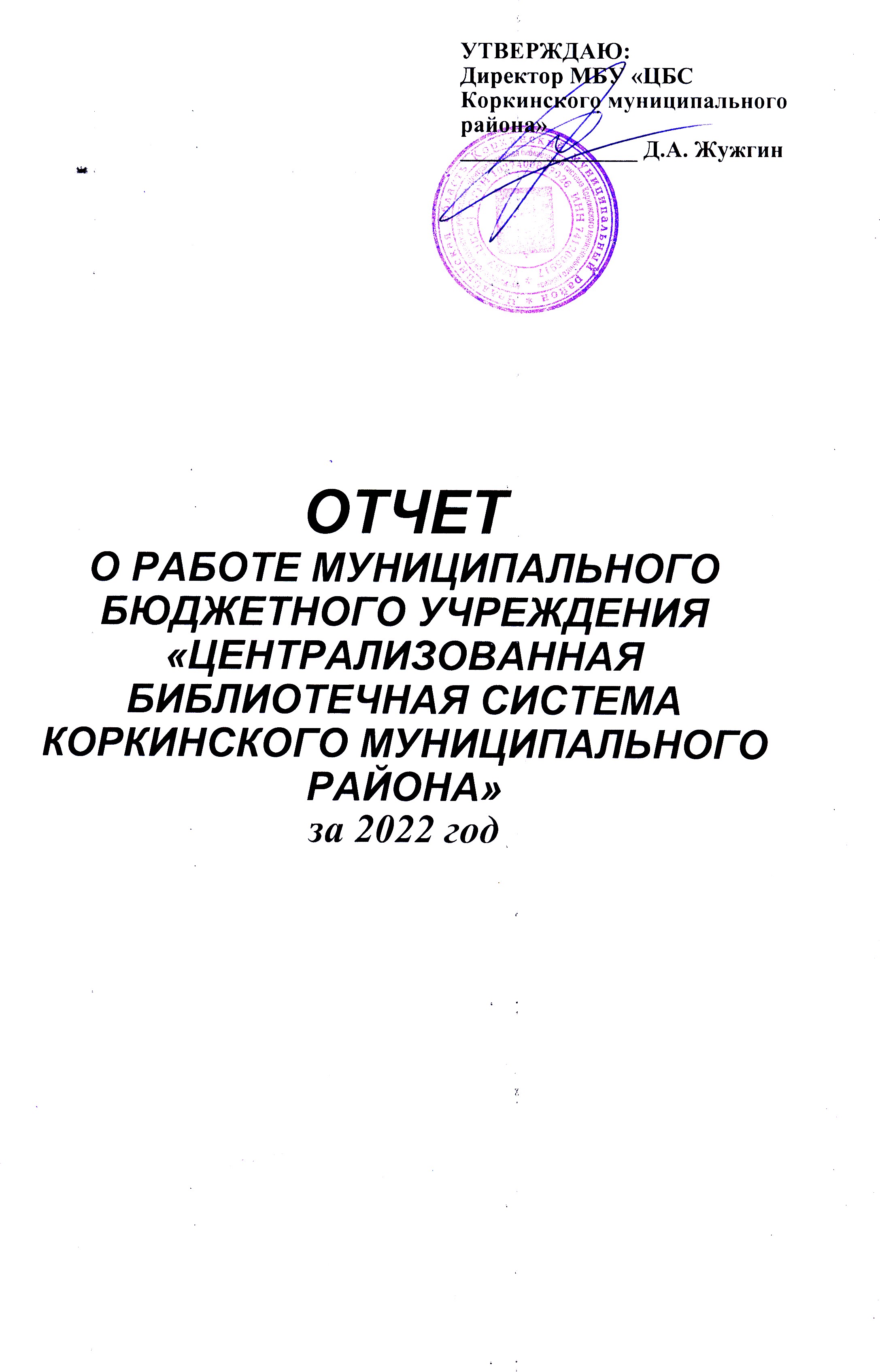   СодержаниеОбщие положения.Главные события библиотечной жизни районаВ 2022 году сотрудники и читатели межпоселенческой центральной модельной библиотеки   им. А. Кердана стали участниками ряда   районных    мероприятии. Среди них:Митинг - концерт на площади им. В. И. Ленина «Девятое, победное число...». Митинг – концерт, подготовленный сотрудниками межпоселенческих библиотек с участием чтецов из школ района, прошел 9 мая на площади им. Ленина. Он открыл традиционное шествие Бессмертного полка. На митинге прозвучали стихи и песни о Великой Отечественной войне, которые создали празднично - торжественное настроение у участников шествия.Встреча с чемпионкой России по конькобежному спорту Ольгой Фаткулиной «Мы верим твердо в героев спорта…».  В  МЦБ состоялась встреча старшеклассников и студентов горно- строительного техникума с российской спортсменкой по конькобежному спорту Ольгой Фаткулиной. Встреча с успешным и целеустремленным спортсменом стала хорошей мотивацией для молодежи, как сделать спорт смыслом жизни и завоевать победные медали своей стране! Ответив на многочисленные вопросы, спортсменка поучаствовала в фотосессии, а также раздала автографы всем желающим. Встреча за «круглым» столом «Молодежь и патриотизм: грани библиотечного взаимодействия» юнармейцев школы № 10 и старшеклассников   школы № 1 с сенатором  РФ  от Челябинской области Олегом Цепкиным и первым заместителем Министра образования Челябинской области Еленой Коузовой проходила  в МЦБ. Тема встречи: интересы молодежи в современном мире, патриотизм, увлечения и хобби. «Круглый» стол «Мы сильны,  когда едины» был  посвящен событиям «Крымской весны» - 2014 года. Собравшиеся в МЦБ представители администрации и общественных организаций района, в своем разговоре не смогли не затронуть ситуацию на Украине. Раскол Украины внутренними политическими силами страны и его последствия остро отозвались в сердцах  россиян.  На  встрече  присутствовал  ветеран войны  П.Л. Герасимов.YIII Кердановские чтения. Традиционные встречи с известными уральскими и российскими авторами  проходили на нескольких  творческих площадках. Большой писательско-артистический десант выступил перед юными и взрослыми жителями района  в  школах, горном техникуме и межпоселенческой центральной библиотеке. Гости   побывали на открытии новой экспозиции в городском выставочном зале и в обновлённой модельной библиотеке. Завершился день большим литературно-музыкальным вечером-концертом в Школе искусств. Лейтмотивом чтений стал важный вопрос воспитания патриотизма и любви к нашей Родине.Всероссийский  Интеллектуальный  забег «Бегущая книга– 2022».В свой профессиональный праздник  тысячи библиотекарей в разных уголках страны отправились на маршруты Весеннего забега «Бегущая книга».  В Коркинском районе на забег вышли сотрудники МЦБ, им помогали волонтеры из школ района. Забег был посвящен  творчеству детских писателей. «Книгобежцы» проверили знания респондентов о творчестве С. Маршака, А. Линдгрен, К. Чуковского, Л. Кэрролл, А. Барто.  Интеллектуальный забег проходил с остановками в школах №1, 3, 10 и финишировал  у межпоселенческой центральной детской библиотеки  (https://vk.com/album-193155497_283138096)  За активное участие в акции библиотекари и волонтеры получили  сертификатами.А теперь об участии в конкурсах.  В 2022 году зав. отделом обслуживания модельной межпоселенческой центральной библиотеки З.И. Фесан приняла участие в проекте секции публичных библиотек РБА «Лучшие библиотечные практики России» (отправлен материал о создании дискуссионных клубов для подростков)  и региональном конкурсе по продвижению интерактивных форм работы с молодежью «Вызовы новой реальности», организованном ЧОБМ.На базе модельной МЦБ прошла выездная серия игр в рамках традиционного  областного конкурса «Чемпионат   читателей Челябинской области», который  проводит Челябинская областная библиотека для молодежи  при поддержке областного МК.  В  процессе серии игр определяются чемпионы области по чтению в разных возрастных категориях.   В состязании за звание лучшего читателя Челябинской области сразились 5 команд, состоящих из учащихся 6-7 классов школы № 10 г.  Школьников ждали 10 этапов игры. Письменные игры чередовались с устными, а командные задания - с индивидуальными. Финал был традиционным:  это видеоконкурс. Ребята должны были угадать автора и название произведения, по которому снят фильм. С этим заданием справились практически все команды.Ежегодно  в библиотеках МБУ «ЦБС» проводятся районные песенно-поэтические фестивали и конкурсы. В 2022 году в межпоселенческой центральной детской библиотеке был дан старт IV районному фестивалю чтецов «Счастливое детство». Тема фестиваля: «Кладовая солнца». Участниками фестиваля стали  воспитанники детских дошкольных учреждений, которые читали замечательные стихи известных детских писателей о природе. В исполнении ребят прозвучали стихи А. Усачева, Ю. Мориц, С. Маршака, и других.  Каждое  выступление было представлено оригинально, красочно и эмоционально.           Главным проектом МЦДБ в летний период является районный летний читательский конкурс «Читаем с Бибигошей!». Среди читателей младшего возраста он пользуется большой популярностью.  По окончании больших летних чтений детвору ожидает праздник подведения итогов и подарки. На праздничную программу подведение итогов XVI конкурса «Читаем с Бибигошей!» -  «Чудесно с книгой наше лето» - пригласили самых активных участников конкурса. Прочитать как можно больше книг за лето - это было первым условием конкурса. Второе условие -  выполнение интеллектуального задания. Третье условие – выполнение  творческого задания. На празднике  вместе с библиотечным домовёнком Бибигошей ребята отправились в библио - путешествие. Повторили  правила пользования библиотекой и познакомились с книжными богатствами МЦДБ. На пути «путешественникам» встретилась Лесная Фея, с которой дети вспомнили книги писателей - природоведов, юбиляров 2022 года. Лучшие знатоки книг о природе помогали Фее убирать мусор на лесной поляне, спасали лесных жителей от пожара, побывали на рыбалке и перешли «опасное болото».В прошедшем году коллективом библиотеки семейного чтения проведены 3 традиционных  районных фестиваля. В рамках празднования Международного Дня семьи состоялся X песенно-поэтический фестиваль «В семейном кругу». Между собой соревновались  воспитанники детских садов района. Программа фестиваля состояла из настоящих концертных номеров, в которых принимали участие не только дошкольники, но и их семьи.  В преддверии Дня матери был организован фестиваль «Посвящение маме». В очередной, одиннадцатый,  раз 94 юных конкурсанта (учащиеся с 1-го по 9-й класс школ района) смогли выразить самым дорогим людям на свете – своим мамам - любовь и уважение.  Оба фестиваля проведены в стенах киноклуба им. М. Горького.        4 июня, накануне традиционных «Пушкинских дней», состоялся XII районный поэтический фестиваль «Стихи как музыка души». Фестиваль проходил в уютной и теплой атмосфере городского выставочного зала, который как нельзя лучше подошел для задушевного разговора о поэзии.  Благодарственные письма и памятные подарки от администрации Коркинского муниципального района получили все участники и победители каждого районного фестиваля. Специалисты и читатели модельной библиотеки  принимали участие в разнообразных международных, всероссийских  и областных акциях, что повышает престиж библиотеки в общественной жизни района. В 2022 году они  стали участниками следующих акций:Всероссийской акции #СвоихНеБросаем#ZаРоссию.  На странице МЦБ им. А.Кердана в социальной сети ВКонтакте была организована флеш-акция с общим хэштегом #СвоихНеБросаем#ZаРоссию. В акции приняли участие  дети и подростки  из школ Коркинского района. Каждый участник самостоятельно выбирал стихотворение о Родине, героических подвигах, о сражениях, о  Победе, заучивал текст наизусть или выразительно читал на камеру. Видеоролики в сопровождении хэштегов размещены в ВК    XIII Международной акции «Читаем детям о войне». В акции приняли участие педагоги и библиотекари, которые в школах проводили уроки литературы по теме. Библиотекари записали  видеоролики с чтением коротких рассказов о войне. Видеоролики  были загружены на странице МЦБ в ВК https://vk.com/mcb_im_kerdana_korkino?w=wall-193155497_2603Общероссийской акции книгодарения  «Дарите книги с любовью». Ежегодно в МЦБ этот праздник отмечали по-разному. В 2022 году сотрудники библиотеки провели День маленького читателя взрослой библиотеки. Библиотекари пошли на эксперимент. В этот день детям, приглашенным в библиотеку, разрешили ходить и трогать книги во всех залах, даже в запаснике, открывать их и читать, говорить громко и смеяться. Цель эксперимента: пробудить желание читать книги, полюбить чтение.   В завершение экскурсии всем ребятам подарили книги, а участники акции книгодарения получили дипломы и сертификаты.Всероссийского урока Победы. 22 июня прошел Всероссийский урок Победы для курсантов Школы будущих командиров и старшеклассников школ района.  Урок проводился с целью формирования чувства патриотизма на примере героического подвига советского народа в годы Великой Отечественной войны 1941–1945 гг. Сотрудники МЦБ организовали  на своей базе площадку для проведения урока, который был посвящен двум темам: «Птица мира на защите Родины» и «Мужество защитников Сталинграда». Участники и организаторы урока получили дипломы и сертификаты от Министерства просвещения РФ.Всероссийской акции  «Минута молчания». Акция традиционно проводится в День памяти и скорби. В Коркино в акции приняли участие старшеклассники школы № 2. Ровно в 12-15ч. началась уличная трансляция метронома и звукового сопровождение информационного характера о самой акции. Затем библиотекари МЦБ провели с ребятами беседу о памятниках и обелисках, посвященных военным событиям, установленных в Коркино, в Челябинской области  и  в России. Участники акции с интересом рассматривали книги о первых днях войны, исторические документы, смотрели военную кинохронику. Национальные, федеральные и региональные проекты, программы и иные мероприятия, определявшие работу библиотек всего региона в отчетном году. Участие библиотек  в грантовой деятельности. Межпоселенческая центральная библиотека им. А. Кердана имеет статус модельной.  В результате  участия в нацпроекте Министерства культуры РФ для модельных библиотек  - проекте «Гений места» - в 2022 году начата реализация  одного из  направлений  креативных  индустрий -  «Новые медиа». В 2023 году планируем  участие межпоселенческой библиотеки семейного чтения в Национальном проекте по модернизации библиотек. Мы являемся участниками двух областных  корпоративных проектов - краеведческого проекта ЧОУНБ «Литературная карта Челябинской области» и совместного проекта ЦПДИ ЧОУНБ, ЧРООО «АЮР» И ЧРОСПО «Правосознание» «Право знать! Знать законы – знать свои права!»В муниципальной программе «Развитие культуры на территории Коркинского муниципального района на 2019-2024 гг.»   есть подпрограмма «Развитие библиотечного обслуживания в муниципальных библиотеках Коркинского муниципального района» на 2019-2024 гг.». Эта программа определяет развитие библиотечного дела на территории района.В прошедшем году в грантовой деятельности участия не принимали.II. Библиотечная сеть Характеристика библиотечной сетиРеорганизация библиотечной сети: не было. Структурные изменения в сети:  В 2023 году библиотека Первомайского городского поселения войдет в состав МБУ «ЦБС Коркинского муниципального округа».	 Отчет по внестационарному обслуживанию (см. табл.  № 5 и раздел «Внестационарные формы обслуживания»).Библиотекарь ОВО МЦБ обслуживает жителей деревни Дубровка (жителей – 898 чел.).  Пункт выдачи литературы открыт в школе. Населенных пунктов без библиотечного обслуживания   в Коркинском МР нет.Муниципальное бюджетное учреждение «Централизованная библиотечная система Коркинского муниципального района» является юридическим лицом. Директор ЦБС   - Жужгин Дмитрий Анатольевич (тел. 8 (35152) 3-84-30, 3-84-31). Он же является директором МЦБ. В структуру МБУ «ЦБС» входят 7 библиотек: - межпоселенческая центральная библиотека им. А. Кердана (МЦБ) – именная, модельная; -межпоселенческая центральная детская библиотека (МЦДБ), заведующая Светлана Викторовна Рингельман, тел. 8(35152) 4-00-19;-межпоселенческая библиотека семейного чтения (МБСЧ), заведующая Галина Николаевна Мельникова, тел. 8(35152) 3-69-40;- библиотека - филиал № 1 (детский) Розинского городского поселения, заведующая Ирина Михайловна Диль, тел. 8(35152) 4-72-32;-библиотека - филиал № 2 (для взрослых) Розинского городского поселения, заведующая Лариса Павловна Шеломенцева, тел. 89517947343-библиотека - филиал № 4 Коркинского городского поселения, заведующая Галия Гависовна Петрова, тел. 8(35152) 3-90-86;-библиотека - филиал № 5 Коркинского городского поселения заведующая Людмила Викторовна Никитина, тел. 8(35152) 3-03-24;В состав управления культуры Коркинского МР входит и МКУ «Библиотека Первомайского городского поселения», директор Елена Валерьевна Поповская, тел. 8(35152) 3-35-45. Всего в районе 8 муниципальных библиотек. Доступность библиотечных услуг:Краткие выводы: Проведённый анализ состояния сети показывает, что все жители имеют беспрепятственный доступ к предоставляемым библиотечным услугам. Количество передвижек не уменьшилось. Количество библиотек не уменьшилось.  Сеть сохранена. III.  Статистические данные и показатели.Динамика показателей (см. таблицу 1) 2. Охват населения библиотечным обслуживанием   - 35, 3 %3. Оказание платных услуг4. Финансовые затраты на содержание и деятельность библиотек ( табл. 1). Краткие выводы:  Все абсолютные и относительные показатели работы МБУ «ЦБС Коркинского МР» по отношению к запланированным показателям  выполнены, кроме  количества читателей. Данный показатель выполнен   на 99,8%. Причины такого снижения: С 1 ноября 2021 г. закрыта библиотека Первомайского ГП из-за отсутствия помещения. В 2023 году планируется перезапуск работы библиотеки   в новом помещении.Ввиду аварийного состояния библиотеки семейного чтения 3 года не ведется массовая работа с читателями в стенах библиотеки (только вне библиотеки). В 2023 году планируется проведение капитального ремонта библиотеки.IV. Библиотечные фонды.Движение библиотечного фонда библиотеки в динамике за 3 года (см. таблицу   2) Использование финансовых средств на комплектование библиотеки (см. таблицу   3) Обеспечение сохранности фондов:Рабочим, органом  осуществляющим контроль над реализацией всех мероприятий по сохранности фондов, является комиссия по сохранности фондов, утвержденная приказом руководителя «ЦБС». В своей деятельности комиссия руководствуется Положением о комиссии, инструкцией, годовыми планами «ЦБС». Составной частью сохранности документов являются инвентаризация библиотечных фондов. В 2022 была проведена плановая инвентаризация библиотечного фонда библиотеки–филиала №4. В библиотеках систематически производится мелкий текущий ремонт книг. В 2022 году отремонтировано 614. книг. Работа по ликвидации  читательской задолженности проводится в форме:  профилактических бесед; контроля сроков пользования документами; информации пользователей об имеющейся задолженности по телефону. В 2022 году ликвидировано 784 задолженностей.  Расположение стеллажей и документов на полках осуществляется в соответствии с требованиями ГОСТа.В библиотеках утверждено и соблюдается положение об организации пропускного и внутриобъектового режима. В 4-х библиотеках установлена система видеонаблюдения.В соответствии с инструкцией «О мерах пожарной безопасности в помещениях МБУ «ЦБС Коркинского МР», в библиотеках установлена охранная и пожарная сигнализация, созданы условия для соблюдения требований пожарной безопасности. Для работников ЦБС регулярно проводятся инструктажи и тренировки, на которых отрабатывается порядок действий работников при возникновении чрезвычайной ситуации. Аварийных ситуаций в 2022 году библиотеках МБУ «ЦБС» не было.Краткие выводы:  Из анализа данных состояния библиотечного фонда видим недостаточную обновляемость фонда. Темпы роста на протяжении трех лет остаются на одном уровне. Интенсификация документального фонда отсутствует, что может привести к дальнейшему падению эффективности его использования. Причиной этому является ограниченное поступление новых изданий с одной стороны и состоянием имеющегося фонда, перегруженного ветхой и устаревшей литературой, с другой. По данным бухгалтерии управления культуры весь документальный фонд «ЦБС» отнесен к ОЦДИ. Выполняя Приказ Министерства Культуры РФ от 8 октября 2012 г. № 1077, количество выбывающих документов не превышает количества поступающих документов, а фонды продолжают ветшать и устаревать. Норматив ЮНЕСКО (250 документов в год на 1000 жителей)  не соблюдается.  В 2022 году эта цифра равнялась 109 книгам. Пути решения: Улучшить финансирование комплектования, избавиться от ветхих и устаревших документов. Все это приведет к качественному и количественному совершенствованию библиотечного фонда и  позволит лучше удовлетворять запросы пользователей библиотек.  V.  Электронные и сетевые ресурсы.1. Создание электронного каталога и других баз данных в библиотеках:С 2001 года в программе «ИРБИС» ведется электронный каталог на новые поступления. Объем электронного каталога и других баз данных составляет – 72 094 записи. За год внесено – 3 671 запись. За отчетный период объем ЭК (в ОКиО) составил 52 550 записей.  Прирост -   2552 записи. Из них, доступно в Интернете – 44 903 записи (на портале ЧОУНБ). Ретро конверсия в 2022 году составила 573 записи.  О других электронных базах данных см. в разделе «Справочно – библиографическое и  информационное обслуживание  пользователей».2. Оцифровка документов библиотечного фонда Из-за отсутствия специального оборудования для выполнения работ по сканированию библиотечного фонда оцифровка документов в МБУ «ЦБС» не проводится.В библиотеках МБУ «ЦБС» имеются электронные ресурсы на различных носителях. Наибольшее количество имеется в МЦБ И МЦДБ: это электронные документы, аудиовизуальные материалы, электронные базы данных «Консультант Плюс».Обеспечение пользователям доступа к полнотекстовым документам электронных библиотечных систем (ЭБС) (перечислить названия) Межпоселенческая центральная библиотека располагает БД «КонсультантПлюс». К  ней в 2022 году обратились 166 человек. Также в МЦБ  есть точки доступа к НЭБ, действует УЧЗ Президентской библиотеки.   4. Представительство библиотеки в сети Интернет.В настоящее время все 8 муниципальных библиотек района компьютеризированы. В библиотеках имеются 32 персональных компьютера,  в т.ч. 9 ноутбуков, 26 из них имеют выход в Интернет. В межпоселенческой центральной библиотеке создана локальная компьютерная сеть.В библиотеках МБУ «ЦБС» для пользователей оборудовано 19 рабочих автоматизированных мест, все имеют выход в Интернет. Благодаря Интернету, библиотеки получили доступ к электронному каталогу ЧОУНБ, УЭЧЗ Президентской библиотеки им. Б.Н. Ельцина и НЭБ. Сайт ЦБС (http://cbsk.ru) ведет библиограф МЦБ. В прошедшем году зарегистрировано 21059  посещений сайта. На сайте библиотеки Первомайского ГП зарегистрировано 584 посещения.Три  специалиста модельной  МЦБ ведут 4 группы «В Контакте»: «МЦБ им. А.Кердана» (https://vk.com/mcb_im_kerdana_korkino), абонемент МЦБ    (https://vk.com/abonement_mcb_korkino), «Книжка -  передвижка» (ОВО МЦБ) (https://vk.com/mcb_im_kerdana_pf_korkino). и «Гений места» (https://vk.com/public210849468).  В ноябре 2022 года МЦБ создала свою группу в соцсети «Обноклассники.ру (https://ok.ru/group/70000001107663). Всего в  группах зарегистрировано 1089 постоянных подписчиков. Учтено 3140 посещений.  Аккаунты в соцсетях используются для рекламы библиотечных услуг, информирования пользователей  о планируемых и проведенных мероприятиях, а также для размещения интересной и полезной информацииАктивно функционирует официальная группа МЦДБ в социальной сети «ВКонтакте» (vk.com/club90253234).   В  группе постоянно размещаются заметки и фотоотчёты о мероприятиях библиотек ЦБС, работающих с детьми. В 2022 году активно пополнялись такие рубрики как: «БиблиоНовинки»,  «Бибигоша познает мир», «Коркино – 80»,  «Библио-вести»,  «Пресс Экспресс», «Люди -  Легенды»,  «Коркино в лицах».В 2022 году исполнилось 80 лет со дня присвоения Коркино статуса города. Рубрика «Коркино в лицах» познакомила подписчиков с историей Коркино и известными людьми города. В рубрике «Коркино- 80» библиотекари рассказали об истории образования улиц нашего города. В рубрике «Бибигоша познает мир» можно познакомиться с подборкой книг на различные темы. Рубрика «ПрессЭкспресс» знакомит пользователей с периодическими изданиями, имеющимися в фонде МЦДБ.  Активная деятельность в социальной сети привела к постепенному увеличению количества пользователей детской библиотеки.  В  2022 году в группе зарегистрировано 656 подписчиков. Учтено 1397 посещений. Есть своя страница в ВК и у БСЧ  (https://vk.com/bsch_korkino). В  2022 году в группе зарегистрировано 33  подписчика.. Учтено 817 посещений. В МЦБ и МЦДБ есть бесплатная сеть Wi-fi. Для участия в профессиональных онлайн – мероприятиях используем Skype, Zoom и т.д. На данный момент, к сожалению, нет технической возможности создать виртуальную справочную службу и организовать виртуальную запись читателей.  Надеемся, в 2023 году такая возможность появится. 5. Проблемы формирования и использования электронных ресурсов в библиотеке, пути их преодоления.МБУ «ЦБС» испытывает финансовые трудности для приобретения технологического оборудования и программного обеспечения деятельности структурных подразделений и обслуживания читателей на современном уровне.Краткие выводы: Внедрение новых технологий делает работу библиотек значительно интересней, разнообразней и плодотворней. Будем стремиться к тому, чтобы все библиотечные специалисты в полной мере использовали в своей работе те возможности, что дают нам  современные технологии.VI. Организация и содержание библиотечного обслуживания пользователей1.Основные направления библиотечного обслуживания населения:Повышение качества индивидуальной работы с пользователями;Воспитание у пользователей любви к книге и чтению;Создание системы мероприятий, направленных на воспитание у детей и юношества любви к родному городу и краю;Оказание особого внимания обслуживанию пользователей пожилого возраста, социально незащищённых слоёв населения и инвалидов;Предоставление доступа читателям к информационным ресурсам;Эффективное использование информационного потенциала библиотек   для удовлетворения запросов читателей; Проведение цикла мероприятий, посвященных Году  народного искусства и нематериального культурного наследия народов.2.  Программно–проектная деятельность библиотек.Ежегодно в библиотеках МБУ «ЦБС» реализуется ряд программ  и проектов, которые отличаются содержанием, задачами, методами реализации и целевой аудиторией. Особо следует выделить проект «Гений места. Межпоселенческая центральная библиотека имеет статус модельной.  Для участия в нацпроекте Министерства культуры РФ для модельных библиотек  - проекте «Гений места» - в 2022 году  куратором проекта  было реализовано одно из  направлений  креативных  индустрий -  «Новые медиа». Оценивая работу в данном направлении З.И. Фесан, зав. отделом обслуживания МЦБ и куратор проекта в одном лице, сказала следующее  «Мне очень нравится идея создания на базе модельной  библиотеки точки концентрации талантов «Гений  места». Я  являюсь спикером обучающих курсов по созданию инфографики в виртуальном пространстве, использованию и продвижению медиа- продукта в соцсетях и созданию интерактивного контента (метапродукта). С момента начала проекта в библиотеке образовалось несколько молодежных творческих сообществ, желающих освоит креативные технологии и получить новую профессию. Значительно выросла посещаемость и наполняемость залов. Растет книговыдача и количество читателей библиотеки.  Теперь наша библиотека воспринимается как настоящее «третье место». Библиотека открыта к любым предложениям, связанным с интеллектуальным развитием и каждому участнику сообщества дает возможность реализовать себя».В 2022 году в библиотеках действовали несколько программ, пропагандирующих книгу и чтение среди различных возрастных групп читателей. На работу с дошкольниками рассчитаны программы «Библиотека на вырост» (в МЦБ) и «Бибигоша познает мир» (в МЦДБ).С целью приобщения учащихся младшего школьного возраста к книге и чтению в библиотеках разработаны следующие программы: «Литература на «пять» (в МЦДБ), «Растём вместе с книгой» (в  филиале № 5) и  «О школе с улыбкой»  (в библиотеке Первомайского ГП). Программа библиотеки семейного чтения «Чтение – престижно, модно, интересно» рассчитана на подростков. В основе перечисленных программ – проведение мероприятий, посвященных  лучшим детским книгам.  В рамках объявленного Года народного искусства в библиотеках  действовали тематические программы: «Гордость России - многонациональный народ»,  «Урал мастеровой» и «Истоки: народные традиции, обряды и праздники.  На мероприятиях программы «Гордость России - многонациональный народ» сотрудники библиотеки- филиала № 2 знакомили  пятиклассников  с традициями и обычаями народов, проживающих в России: Бурятии, Русского севера, Якутии, Удмуртии, Башкирии.Ярким примером  культурного наследия русского народа, несомненно, являются его обычаи, обряды и праздники.  Программа филиала № 4  «Истоки: народные традиции, обряды и праздники» окунула взрослых участниц клуба «Горница» в водоворот душевных посиделок, познавательных бесед, фольклорных круизов и русских праздников. Еще одна программа библиотеки – филиала № 4, посвященная Году искусств - «Урал мастеровой» - раскрыла перед  девятиклассниками  школы №8 удивительный мир самых ярких и известных народных промыслов и ремесел Урала.   Из краеведческих программ следует отметить  программу «Коркины - Легенды», разработанную сотрудниками межпоселенческой центральной детской библиотеки к 80-летию присвоения Коркино статуса города. Она  посвящена людям, внесшим огромный вклад в становление и развитие города и героям - землякам, погибшим при исполнении воинского долга.   Патриотическому воспитанию подрастающего поколения была посвящена программа филиала № 2 «Жизнь замечательных людей», цель которой - углубить знания учащихся младшего школьного возраста о великих людях России, которые внесли огромный вклад в развитие нашей страны: М. В. Ломоносов,    С. П. Королев, И.В. Курчатов,  В. И. Даль,  П. М. Третьяков.Всего в рамках программ было проведено 146 мероприятий, на которых присутствовали 3531 человек. Подробнее о программах рассказано в тематических разделах отчета.Культурно–просветительская деятельность.Культурно–просветительская деятельность библиотек  многопланова и разнообразна. Одна из её разновидностей - клубы.   В ЦБС действуют клубы, как для взрослых читателей, так и для детей. Для дошкольников работают клубы «Филиппок» (в  филиале  № 1) и «Всезнайка» (в БСЧ). Для младших школьников в этих же библиотеках открыты клубы «Почемучки»  и  «Веселый кузнечик». В помощь организации досуга людей с ограниченными возможностями здоровья в филиале № 5 создан клуб «Аврорины зори».   Библиотекари занимаются организацией интеллектуального досуга пожилых людей. В библиотеках для них действуют 7 клубов. Среди читательниц наших библиотек есть те, для  кого изготовление оригинальных самодельных вещей и поделок — это отличный способ реализовать себя как творческую личность.  Вот из таких женщин  и сложился «костяк» клубов любителей рукоделия, которые не первый год действуют в библиотеках ЦБС. Это «Обыкновенное чудо» (в МЦБ), «Бабушкино лукошко» (в филиале №2) и творческая мастерская «Кудесница» (в филиале № 4). Мероприятия в клубах проводятся в форме мастер-классов,  которые превращаются в своеобразные посиделки, где женщины с рукоделием в руках обсуждают насущные проблемы, делятся интересными схемами по вязанию и удачными кулинарными рецептами, открывают для себя новые виды рукоделия. Участницы  клуба для любителей рукоделия «Бабушкино лукошко» в прошедшем году освоили хитрости и приемы вязания спицами и крючком, бисероплетения, изготовления подарочных сувениров. Для рукодельниц  творческой мастерской «Кудесница»  филиала №4 прошедший год был насыщенным и плодотворным. Они   познакомились  с техникой  «Макраме», освоили  работу с джутом,  бисером и  декупажем по стеклу. В планах следующего года - освоение новых техник: кинусайга (безшовный пэчворк), квиллинг, квилтинг (американская техника лоскутного шитья), тэмари (японская национальная техника вышивания на шарах)  и создание интерьерных вещиц. Большое количество наших читателей - пожилые люди. Для них созданы клубы для духовного и интеллектуального общения. В течение нескольких лет в филиале №2 действует клуб  «Ещё не вечер», в филиале № 4 - «Горница»,  в  библиотеке семейного чтения - «Современница». Заседания клубов – это дружеские встречи с чаепитием, вечера отдыха и песни, музыкальные гостиные.Клуб «Ещё не вечер»  стал тем заветным уголком, где пенсионеры могут обсудить все, что их волнует, попеть песни, поучаствовать в конкурсах, поделиться впечатлениями от прочитанной книги или просмотренного фильма. Весело и задорно в клубе прошла конкурсная программа «Русские валенки». Ведущие рассказали об истории старинной русской обуви, о том, какие бывают валенки, как их изготовляют. Присутствующие легко угадывали загадки, пословицы и поговорки о валенках. С удовольствием пели песни, посвященные не только валенкам, но и другой русской обуви. Не обошлось и без веселых соревнований. Каждая команда со спортивным азартом участвовала в таких конкурсах,  как,  «Попади в цель», «Веселый снежок», «Передай другому» и др. В заключение мероприятия все отогревались горячим чаем и вспоминали русские песни и частушки. В прошедшем  году исполнялось 100 лет пионерской организации. На встрече поколений «Республика неугомонных» собрались те, кого объединяет пионерское прошлое. Библиотекари напомнили историю пионерского движения, рассказали о символике и законах пионеров.   Участники встречи, словно путешествуя во времени, погрузились в атмосферу 60-70 -х годов. Они вспоминали  о тимуровском движении, о сборе макулатуры и металлолома, о туристических слетах, походах и многом другом. И, конечно, все дружно пели пионерские песни «Взвейтесь кострами», «Вместе весело шагать», «Маленький барабанщик». Ветеранам  было интересно окунуться в атмосферу своего детства и  провести время по-  пионерски:  весело и задорно! Клуб «Горница» существует в филиале № 4 более 20   лет. В 2022 году с членами клуба была создана и реализована программа «Истоки: народные традиции, обряды и праздники», которая была посвящена Году народного искусства и нематериального культурного наследия народов. Отчет о работе по программе см. в разделе «2022 год – Год народного искусства».Членами клуба «Современница» библиотеки семейного чтения являются женщины пенсионного возраста, в прошлом врачи, педагоги, работники культуры.  Но они молоды душой, легки на подъем. Одно из мероприятий клуба прошло в форме -  часа досуга «Волшебство русского платка». Участницы мероприятия совершили экскурс в историю платка,  узнали, чем они отличаются и  как их используют. Окунулись в мир ярких красок и поближе познакомились с одним из направлений русского традиционного искусства - производством павлопосадских платков.        С днем пожилого человека сотрудники библиотеки поздравили «современниц»,  приготовив для них поэтический вечер «Прекрасны жизни все страницы». На  вечере прозвучал настоящий поэтический калейдоскоп из стихов посвященных осени и женщинам «бальзаковского» возраста. Некоторые женщины читали стихи собственного сочинения.  Библиотекари стараются, чтобы люди пожилого возраста на встречах в клубах смогли отдохнуть душой.  О работе других клубов см. в тематических разделах отчета.Продвижение книги и чтения. Работа библиотек по направлениям.Продвижение книги и чтенияОдним из основных направлений работы библиотек  является продвижение книги и чтения. Книга является главной героиней тематических программ и мероприятий в клубах для различных возрастных категорий читателей. В модельной межпоселенческой центральной библиотеке проходят заседания литературного объединения «Надежда», которое  объединяет любителей поэзии и творческих людей, пишущих стихи и прозу. Коркинские поэты принимают активное участие в продвижении поэзии в читательской среде района. Библиотекари отслеживает выпуск новых изданий местных поэтов и писателей, и готовит их презентации.  Так, в 2022 году   в библиотеке прошли значимые литературные встречи.  Алла Федосеенкова, руководитель литобъединения, член Союза писателей России, коркинский поэт и прозаик, провела для старшеклассников мастер - класс по написанию стихотворений «Так пишутся стихи». Александр Кердан, поэт и прозаик, член Союза писателей России, почетный гражданин Коркино, сопредседатель АСПуР  провел для жителей района литературную встречу «Дерзай поэт! Живи, лови момент!».  Совместная работа литературного любительского объединения и библиотеки является взаимовыгодной для обеих сторон.         В филиале №5  ведёт свою работу дискуссионный книжный клуб «Читанцы».  Целью его работы является продвижение и поддержка чтения    в молодёжной среде. Мероприятия проводятся ежемесячно. Январское мероприятие прошло в форме литературного путешествия «Волшебные миры Д.Р. Толкиена». Обсуждая его произведения, участники клуба пришли к единому мнению, что погружаясь в волшебный мир сказок автора, можно смеяться, плакать, влюбляться, восхищаться, бояться, бороться со злом и защищать слабых. Читая эти произведения, ты будто бы сам становишься их героем. Час мужества «Писатели - участники ВОВ»  был приурочен  к 77-ой годовщине Победы в ВОВ. «Читанцы» познакомились с авторами произведений военных лет: В.Быковым, В.Кондратьевым, В.Астафьевым, К.Симоновым и другими. Более подробно обсудили повесть автора - фронтовика В. Кондратьева «Сашка» и  роман В.Астафьева «Прокляты и убиты»,  в которой  лишь спустя 50 лет после окончания войны, автор рассказал всю правду об этой войне. Специалисты и читатели модельной межпоселенческой центральной библиотеки принимали участие в  международных и всероссийских, акциях, которые  способствуют продвижению книги и чтения среди жителей района. Среди акций: Всероссийская  акция «Одна культура, общая история».  В рамках акции, приуроченной ко  Дню славянской письменности и культуры, партия «Единая Россия» объявила о сборе взрослой и детской литературы  для жителей ЛДНР и освобожденных территорий, библиотеки и школы которых испытывают дефицит русскоязычной литературы, в том числе классических произведений и детских книг. Собранные библиотекарями и жителями Коркино книги были включены в гуманитарный груз, отравляемый на Донбасс и освобожденные территории.   Межрегиональная акция «Есенинский диктант».Это просветительское и соревновательное мероприятие, посвященное дню рождения С.А. Есенина, сотрудники МЦБ провели в школах района. Ее цель – популяризация творчества С. А. Есенина. Было определено  три номинации и разработаны три  комплекта заданий: для учащихся начальных, средних и старших классов,  студентов и  взрослых участников. Победители акции в каждой возрастной категории награждены дипломами I, II и III степени. Остальные участники акции получили сертификаты.Из крупных районных мероприятий,  посвященных  продвижению книги и чтению можно назвать: YIII Кердановские чтения  (см на стр 4).  Муниципальный этап Всероссийского конкурса «Живая классика».    Межпоселенческая центральная библиотека организует этот конкурс на своей базе. Заведующая отделом обслуживания является постоянным  членом жюри. В муниципальном этапе конкурса в Коркино приняли участие 47 представителей из школ Коркинского района. Эти ребята стали лучшими на школьном этапе конкурса. На областной этап были отобраны 3 человека.  Пропаганда лучших образцов мировой и отечественной литературы и культуры - неотъемлемая часть   работы библиотеки. Большая часть  мероприятий по данному направлению посвящена жизни и творчеству отдельных авторов. Так, например, поэтический час «Я без Урала не могу...», проведенный библиотекарем филиала № 2, был  посвящен жизни и творчеству уральской поэтессы Л.К. Татьяничевой. Школьникам рассказали о том, какой яркой самобытной личностью была поэтесса, каким необыкновенным лиризмом обладают ее стихотворения. Ребята посмотрели презентацию, посвященную Л. Татьяничевой, послушали стихи в ее исполнении. В Пушкинский день России  в филиале № 4 состоялся литературный вернисаж  «Дивных сказок мир незримый». Экспонатами литературной галереи  стали всеми любимые сказки и стихи А.С. Пушкина. Знакомство с каждой сказкой проходило через викторины, игровые и конкурсные задания, в которых ребята были активными участниками. Палитру сказок Пушкина разнообразили задания по восстановлению фразеологизмов из произведений великого поэта.  Дети отлично справлялись с заданиями, демонстрируя свои познания и любовь к творчеству Пушкина. Кульминацией литературного вернисажа стала демонстрация мультфильма «Сказки о золотом петушке».         Портрет – биография «Валентин Распутин - писатель русской деревни»   проведено в  рамках клуба «Читанцы» в филиале № 5. Участники мероприятия обсуждали, почему В. Распутин стал писать о жизни в деревне, считая это своим долгом. Затем они  посмотрели видеоролик, в котором  сам писатель рассказывает о местах, где он родился и жил, о Сибири, о своих книгах, за которые получил литературную премию А. Солженицына. Все произведения писателя были представлены на книжной выставке и рекомендованы к прочтению «читанцам».Сегодня библиотекари ведут активный поиск нестандартных форм продвижения книги и чтения, внося в традиционную работу новые идеи.Гражданско – патриотическое воспитаниеРабота по патриотическому воспитанию читателей является неотъемлемой частью деятельности  библиотек. Цель этой работы – воспитание гражданина, патриота, гордящегося своей Родиной. Библиотечные мероприятия патриотической направленности часто объединены в тематические программы.  Так,  программа   филиала № 2 «Жизнь замечательных людей»  рассчитана на учащихся младшего школьного возраста и посвящена о великим людям России, которые внесли огромный вклад в развитие нашей страны.         Например,   к юбилею величайшего гения своей эпохи М. В. Ломоносова была подготовлена беседа-презентация «Великий сын Поморья». Библиотекарь рассказала ребятам,   какой уникальной души и ума был этот человек, какие открытия в различных отраслях знания он сделал, как поднял Россию на новый уровень развития. В ходе мероприятия прозвучали отрывки стихотворений А. Пушкина, Н. Некрасова, Ф. Тютчева. Познакомившись с жизнью Ломоносова, ребята пришли к выводу, что деятельность ученого и сейчас вдохновляет современников труд во благо Отечества. Устный журнал «Главный конструктор страны» был посвящен выдающемуся ученому, гениальному конструктору в области ракетного вооружения и космической техники С. П. Королеву. Знакомясь с биографией С.П. Королева, ребята увидели, что самая главная черта его характера - стремление делать необычное и твердо идти к намеченной цели.   Популяризацию книг, способных привить любовь к Отечеству библиотекари осуществляли на мероприятиях, посвященных различным  знаменательным датам и важным историческим событиям.  15 февраля – День памяти воинов-интернационалистов России. В этот  день страна отдает дань уважения воинам-афганцам и другим ветеранам боевых действий, кто прошел «горячие точки» в различных районах земного шара. Для школьников библиотекари филиала №2 подготовили час памяти «Афганистан: дни, ушедшие в вечность».  Ведущие  познакомили подростков с историческими событиями войн в Афганистане и Чечне. Ребята посмотрели презентацию, из которой узнали о мужестве, стойкости и героизме наших солдат, принимавших участие в военных событиях; о том, как как в сложнейших условиях они сохранили верность военной присяге и долгу. Завершилось мероприятие подборкой песен  нашего земляка Ахляма Газалиева, посвященных его однополчанам -  воинам-интернационалистам.Мероприятие - вспомним о них «Вы знаете,  каким он парнем был...»-  состоялось в Музее истории Коркинского горно - строительного техникума. Сотрудники межпоселенческой центральной детской библиотеки познакомили  студентов с жизнью и подвигом выпускника учреждения Александра Сульдина, посмертно награжденного Орденом Мужества. На встрече звучали песни коркинского барда Ахляма Газалиева. Минутой молчания почтили слушатели память коркинских ребят, с честью выполнивших воинский долг.Большой блок мероприятий был посвящен очередной дате присоединения Крыма к России.  В  модельной МЦБ прошло несколько мероприятий, посвященных этому событию.  Одно из них - АРТ-занятие с первоклассниками  школы №10 «Крымская весна». На занятии дети рисовали природу Крыма и сам полуостров, как они его представляют, а в конце занятия был проведен конкурс на лучший рисунок.  Учащиеся 8а класса  школы № 10 приняли участие во Всероссийском квизе «Солнечный полуостров Крым». Квиз  представлял собой  командную игру в формате викторины на заданную тему. Викторина    состояла из  двадцати вопросов на знание занимательных фактов,  природных особенностей, истории и географии полуострова. Игра закончилась просмотром фильма об истории Крыма и его природе. В преддверие Дня присоединения Крыма к России в других  библиотеках были проведены:  рассказ у выставки  «Крымский полуостров в литературе»  (в МЦДБ);  исторический экскурс    «Таврика. Таврида. Крым» (в филиале № 2); презентация «Частичка России - прекрасный наш Крым» (в филиале № 4);урок-путешествие «С Россией вместе навсегда. Крым»  (в филиале № 5).          9 мая -  День Великой Победы.  Накануне этого дня в библиотеках проведен цикл мероприятий. В филиале № 1 в этот цикл вошли:  урок мужества  «Становится историей война» для мальчишек и девчонок  ДОУ №35;  чтение  и обсуждение с четвероклассниками школы № 4 одной из лучших  детских книг о войне  «Сын полка» Валентина Катаева,  для них же была проведена медиа - викторина «По дорогам Великой Победы». Библиотекари филиала № 2  подготовили для читателей обзор литературы «Память о войне нам книга оживит». В обзоре были представлены книги: М. Шолохова «Они сражались за Родину»,  А. Ананьева «Танки идут ромбом»,  В. Астафьева «Прокляты и убиты», Г. Бакланова «Июль 41 года»,  А. Бека «Волоколамское шоссе» и др. Эти книги не новые, но всеми любимые, так как авторы этих произведений не понаслышке знают, что такое война. Библиотекарь  филиала № 5 на уроке памяти «Через всё прошли и победили!»  рассказали четвероклассникам школы № 14 о  вкладе женщин и молодых девушек  -  санитарок и врачей, лётчиц и  радисток, снайперов и партизанок -  в победу над врагом.Урок  патриотизма «Шли на бой ребята» заведующая библиотекой Первомайского  ГП посвятила сыновья полка, их судьбам. Мероприятие сопровождалось показом видеоролика «Дети войны». Шестиклассники делились впечатлениями об услышанном, задавали вопросы, высказывали свое мнение о подвигах детей - героев Великой Отечественной войны, рассказывали о прочитанных книгах. Завершилось мероприятие минутой молчания в память о павших. 12 июня наша страна отмечает один из главных государственных праздников - День России.  В преддверии этой даты  заведующая филиалом №4 пригласила к себе ребят из летнего лагеря школы №8. Патриотический час «Горжусь тобой, моя Россия»  начался с прослушивания песни на слова М. Матусовского «С чего начинается Родина?». Это послужило поводом порассуждать с ребятами о том, что они понимают под словом «Родина»,  «Отечество», «Россия».  В ходе дискуссии присутствующие узнали, какой  смысл  вкладывал в эти слова К. Ушинский в своем рассказе «Наше Отечество».  Познавательным стал для ребят и рассказ библиотекаря о развитии российской государственной символики - гербе, флаге, гимне. Повествование о национальных символах нашей страны (Красной площади, самоваре, матрешке, гармони, балалайки и др.) вызвал у ребят оживленное обсуждение. Завершилось мероприятие чтением красивых стихов о России в исполнении самих ребят и  знакомством с литературой,  представленной на  книжном просмотре «Символика России».В День Государственного флага в библиотеках был проведен цикл мероприятий «Флаг России - гордость наша». В  межпоселенческой центральной детской библиотеке   этому празднику был посвящен урок геральдики «России славный триколор». Дошкольники узнали, что флаг - это государственный символ,  и у каждой страны есть свой флаг. Ведущая рассказала ребятам, почему у нас флаг трёхцветный, и что означает каждый цвет. Маленькие участники встречи с удовольствием разгадывали «трёхцветные» загадки (на каждый цвет свои загадки), вспоминали пословицы и поговорки о России, играли в игру на внимание - «три цвета».  Ребята вспоминали, где они видели Флаг России и узнали, где его еще можно увидеть. На встрече звучало много стихов о России. В остальных библиотеках были проведены: историческая викторина «Откуда на Флаге России три цвета?» (в МЦБ); информационный час «Флаг России, овеянный славой»  (в филиале № 2); видеопрезентация «Нам Флаг и Герб завещано беречь!» (в филиале № 5); день геральдики «В символах Россию открываю, в символах Россию познаю» (в БСЧ). День народного единства занимает особое место среди государственных праздников современной России. Для подростков  сотрудники филиала № 2  провели исторический экскурс «Их помнит Россия». Посредством электронной презентации присутствующие совершили экскурсию в историческое прошлое Руси, познакомились с событиями 400-летней давности, послужившие причиной рождения праздника. Ребята послушали рассказ о том, как под руководством  К. Минина и Д. Пожарского был окончательно освобожден московский Кремль от польских захватчиков. В ходе мероприятия были приведены примеры, когда именно единение всего многонационального народа во имя блага и процветания России открывало путь к укреплению государства. В преддверии День Неизвестного Солдата в библиотеках проведен цикл мероприятий, посвященных этой дате. Так, библиотекари межпоселенческой центральной  детской библиотеки объявили патриотическую акцию «Письмо Неизвестному солдату». Активными участниками акции были пятиклассники  школы № 2.  Ребята написали письма погибшим защитникам, в которых выразили свою благодарность за их героизм. Тексты детских писем размещались на специальных бланках  с логотипом  акции.  В акции приняло участие 26 человек. Информация о ней есть в группе ВК. Урок мужества «Он был отцом и чьим-то братом, но неизвестным стал солдатом...» провела заведующая отделом обслуживания модельной межпоселенческой центральной библиотеки для шестиклассников  школы № 10.  Она  рассказала о доблести и подвигах российских и советских солдат в Великой Отечественной войне и при выполнении интернационального долга в локальных конфликтах. «Под Курганом спит Неизвестный солдат» - под таким названием  прошла литературно-музыкальная композиция в филиале № 2. Цель этого мероприятия – напомнить подрастающему поколению о самоотверженном подвиге безымянных героев, отдавших свою жизнь во имя Родины. Ведущая  рассказала детям предысторию  возникновения этой  даты. В ходе урока учащиеся узнали о создании мемориального ансамбля «Могила Неизвестного солдата», который находится на Красной площади у Кремлевской стены и авторе памятных  слов -  «Имя твое неизвестно, подвиг твой бессмертен», начертанных на гранитной плите у Вечного огня.  С большим вниманием слушали школьники стихотворения  «Я – забытый солдат», «Могила Неизвестного солдата», «Неизвестный солдат», «Я убит под Ржевом» в исполнении своих товарищей. Также  ребята узнали  о поисковом молодежном движении в нашей стране, о добровольных группах и отрядах, которые ведут поиск и находят реликвии Великой Отечественной войны, останки бойцов, и даже целые захоронения, разыскивают родственников погибших. Подобные мероприятия прошли в   филиале № 5 (вехи памяти    «Жить в камне чести удостоен!») и филиале № 4 (час героизма «Вошедший в память неизвестным»). Такие мероприятия помогают ребятам лучше узнать историю своей страны, прививают любовь к Родине.Пристальное внимание   патриотическому воспитанию уделяют сотрудники  модельной межпоселенческой центральной библиотеки. В 2022 году они провели более 60 –ти мероприятий патриотической направленности. Среди них много мероприятий интересных по форме и содержанию, таких как:  патриотический квиз «Когда принимает присягу солдат»;  патриотический час по книге памяти Коркинского района  «Имя на обелиске»;  театральная постановка ТС «Театр друзей» «Год 41. Мне было восемнадцать»; библиотечно-исторический круиз «Страна 13 морей»;  час исторических фактов «Экипаж - киноистория России»; «круглый» стол с начальником областного штаба Юнармии г. Челябинска Зязевым «Армия и молодежь»; классная встреча с парком исторической реконструкции «Гардарика»;  встреча с воинами интернационалистами «На афганской земле...»; дискуссия «Что значит быть патриотом сегодня?»  и др.  Работая по направлению патриотического воспитания читателей, мы поняли, что патриотизму нельзя научить. Его надо воспитывать с детства. Роль книги и библиотеки в этом процессе очень важна.Повышение правовой  культуры читателей  В работе с детьми и молодежью по пропаганде правовых знаний в 2022 году в библиотеках был сделан акцент на Международный день защиты прав ребенка.  В Коркинском районе к этому дню приурочена акция «Я и закон». В рамках этой акции библиотеки организовали и провели цикл мероприятий, оформили выставки и просмотры, посвященные защите прав ребенка. Несколько мероприятий проведено сотрудниками модельной межпоселенческой центральной библиотеки. Участники ситуативной игры «Сам себе адвокат»  узнали,  какие законы  определяют  права и обязанности несовершеннолетних.   В ходе игры подростки обсуждали ответственность различного вида, кратко изучили правила общения с Полицией, решали правовые задачки и комментировали решения.  В начале  круглого  стола «Кто защитит ребенка?»   библиотекари провели опрос, цель которого - выявить проблемные стороны в жизни и в общении со сверстниками у несовершеннолетних. Юные респонденты неохотно раскрывают свои проблемы при личном разговоре. Причина: страх и недопонимание со стороны взрослых. Но  дети часто нуждаются в помощи! Задача взрослых  - своевременно выявить опасную ситуацию и помочь ее разрешить. Завершился круглый стол  блиц - информ минутками по разъяснению статей уголовного и административного кодексов, касающихся правонарушений, совершенными несовершеннолетними и в отношении них. Подростки  школы № 10  и студенты  ЧГКИПиТ на часе правовой информации «ЦифроЗОЖ» и уроке безопасности «Безопасный Интернет»  изучали новое направление  сетевой безопасности. Ребята узнали о паролях, двухфакторной аутентификации, фишинге и брутфорсах, о режиме «личное пространство» и многом другом. Были затронуты темы и цифрового ЗОЖ:  физические и психические состояния жертв постоянного виртуального просиживания очень волнуют медицину. «Не  теряйте бдительности в Сети!» - это стало девизом встречи. Какими бы умными ни были домашние гаджеты, без помощи и контроля человека им не обойтись. На мероприятие - правовой лабиринт «Не совершай ошибок!» - в межпоселенческую центральную детскую библиотеку пригласили специалиста КДН  И. В. Енбарисову. В доступной форме  гостья рассказала о правах и обязанностях несовершеннолетних. На примере реальных историй  дети узнали о правонарушениях, которые очень часто совершают их сверстники. Ребята задавали много вопросов. Встреча получилась очень доверительной и эмоциональной.Библиотекарь филиала № 2 провела для школьников познавательную викторину «По лабиринтам права». Ребята узнали, когда и для чего была принята «Конвенция о правах ребёнка», совершили путешествие по некоторым статьям этого документа. Далее, ученики разбились на две команды и проверили свои знания, выполняя различные ситуационные задания. Дети также разгадывали ребусы, которые содержали правовые термины. Квест - игра «Правонарушения и ответственность за них» была проведена заведующей филиалом № 4  с пятиклассниками школы №8. Класс разделился на три команды, которые,  проходя  этап за этапом, отвечали на каверзные вопросы «правовой викторины», разбираясь с видами юридической ответственности и высказывая свое мнение. Завершилась  игра  знаменитым выражением  Цицерона «Мы должны быть рабами законов, чтобы быть свободными!».Правовая беседа «Конфликты в коллективе,  к чему они ведут и способы их разрешения» состоялась в 5-х классах  школы № 14. В ходе беседы заведующая филиалом № 5  рассказала о том, какие бывают конфликты, какие существуют способы предупреждения конфликтных ситуаций. Она  привела примеры различных конфликтов из обычной жизни: конфликты в транспорте, в поликлинике, в школе, в классе, в стране. Ребята рассказали о том, какие конфликты происходят между учениками их класса. Вместе подумали о способах их предотвращения. В завершение, библиотекарь дала несколько советов, которые помогут в процессе общения.Во время литературно-правовой  викторины «Сказки читали - права изучали»,  которую провели сотрудники БСЧ,  третьеклассники школы №7  кратко познакомились с историей создания и основными положениями международно-правовых документов о правах детей. На примере сказочных героев из любимых сказок отмечали, где были нарушены их права и даже предлагали выход из сложившейся ситуации. В завершение мероприятия ребята посмотрели мультфильм о правах детей.         Всего в  ходе акции библиотеках проведено 37 мероприятий, на которых присутствовали 993 человека.В отдельный блок обычно выделены мероприятия, посвященные Дню Конституции. В преддверии этого дня в библиотеках был проведен цикл мероприятий. Среди них: правовой диктант «Конституция: основной закон государства» (в МЦБ), разговор у кафедры «Свод Законов: познавательные страницы»  (в МЦДБ),   история на мониторе «Единый закон для всех» (в филиале № 4), урок гражданственности «Исторические вехи Российской Конституции» (в филиале № 5), тематический дайджест «Конституция - наше все!» (в БСЧ). На мероприятиях библиотекари рассказывали об истории создания Конституции, ее структуре, правах и обязанностях граждан,  Считаем, что проведенные мероприятия  повышают правовую грамотность населения района.Пропаганда здорового образа жизниЗОЖ сегодня - это требование времени. Быть здоровым стало модным и престижным, поэтому библиотекари, наряду с активным просвещением в вопросах различных видов зависимостей, ведут работу по пропаганде ЗОЖ. В рамках районного месячника по пропаганде ЗОЖ  традиционно 7 апреля в филиале № 2 проходит День здоровья, на который библиотекари приглашают читателей и жителей поселка. В этом году он назывался «Наш выбор - здоровье и жизнь». На встречу с участниками профилактического мероприятия была приглашена специалист Центра здоровья, медицинский психолог Г.В. Нестерова. Свою лекцию она посвятила гендерным особенностям человека. Так как на встрече были люди пожилого возраста, Галина Викторовна, рассказывая о периодах жизни человека, подробно остановилась на таком периоде, как «поздняя зрелость». Присутствующие узнали, какие физиологические и психические изменения происходят в этот период жизни, как остаться активным (в физическом и в психологическом плане). Специалист показала несколько упражнений для тренировки умственных способностей, развитию и поддержанию памяти. Встреча была воспринята как призыв к действию, и через неделю все участники встречи дружно съездили в Центр здоровья, чтобы  пройти профилактический осмотр. В ходе беседы «Основы здорового образа жизни», которая состоялась в филиале №1, психолог центра медицинской профилактики О.В. Рычихина рассказала подростками о том, как важно правильно питаться, избегать стрессов, и о пользе здорового сна. Ребят интересовала тема экзаменов: что нужно кушать, чтобы улучшить память, как справляться с волнением. На все вопросы они получили исчерпывающие ответы от психолога. Уроки Мойдодыра «Про воду и мыло, что грязь победило» проведены сотрудником библиотеки семейного чтения для учащихся младших классов школ № 7 и 9. Главная тема урока - привлечь внимание детей к своевременному и правильному мытью рук. Библиотекарь разъяснила им, что это самый эффективный способ  защитить себя от заболеваний.  Кроме того,  ребята узнали, чем люди заменяли мыло в древние времена.  Для подростков сотрудники библиотеки № 2 подготовили урок здоровья «Поколение ru - за полезные привычки». Цель мероприятия - популяризация здорового образа жизни, стойких знаний и убеждений о нем. Библиотекарь рассказала, что человек может и должен жить 100 лет. А вредные привычки (алкоголизм, табакокурение, наркомания) сводят этот срок до гораздо меньшей цифры. Были названы основные причины приобщения молодежи к вредным привычкам: отсутствие внутренней дисциплины и чувства ответственности, четко определенной жизненной цели, трудности общения, желание уйти от проблем. Далее участники посмотрели презентацию о вредных привычках.  После просмотра, они сделали вывод, что занятия по душе, занятия спортом, физическим трудом, общение на свежем воздухе - прекрасная альтернатива пагубным привычкам.Много внимания на мероприятиях по пропаганде ЗОЖ было уделено профилактике вредных привычек.В межпоселенческой центральной детской библиотеке состоялась беседа-обсуждение «Похитители рассудка».  На встречу с семиклассниками школы №10 библиотекари пригласили специалиста Центра медицинской профилактики Г.В. Нестерову. Вниманию подростков был предложен документальный фильм «Общее дело». Главные герои кинопроекта в доступной форме  вели рассказ о «рекламных уловках» табачных компаний. С помощью скрытой рекламы идет манипуляция сознанием подростков и молодежи и пропагандируется курение. Курящие киногерои, становятся образцом для подражания. После просмотра фильма, ребята задавали много вопросов.  «Табак - это враг из пачки! Каждая выкуренная сигарета ведет к какому-то заболеванию. Важно заботиться о своем здоровье. Выбор за нами!» - к таким выводам, пришли юные участники профилактической встречи. О вреде табакокурения, алкоголя и наркотиков вел разговор с пятиклассниками  школы № 10 библиотекарь МЦДБ Д.Петухов. Он подготовил для них брейн- ринг «Скажем вредным привычкам - Нет!»  Поделившись на две команды, дети отвечали на вопросы игры - викторины «Вредные привычки».Особое внимание на часе  профилактики вредных привычек «Курение – коварная ловушка»  библиотекари филиала №2  уделили профилактике курения электронных сигарет, которые очень популярны у молодежи.Информационный обзор «Вирус сквернословия» провела библиотекарь филиала № 5 для четвероклассников школы № 14. Не секрет, что сегодня матом разговаривают мужчины и женщины, молодые люди и даже школьники. На первый взгляд, казалось бы,  какая может быть связь между состоянием здоровья человека и употреблением ненормативной лексики?  Из рассказа библиотекаря ребята узнали, что связь всё же  существует. Научно подтверждённым фактом является то, что мат опасен для здоровья. Библиотекарь привела убедительные примеры, которые подтвердила  видео - презентацией на данную тему.Профилактика наркомании и СПИДаНаряду со всеми организациям и учреждениям, работающими с детьми, подростками и молодежью, библиотекари ведут  антинаркотическую работу.В районную программу «По противодействию злоупотреблению наркотическими средствами и их незаконному обороту в Коркинском муниципальном районе» вошли разработанные библиотекарями ЦБС циклы  антинаркотических мероприятий на 2021-23 года. Цикл мероприятий 2022 года назывался «Вся  правда о «белой» смерти». В рамках данного цикла   сотрудники модельной межпоселенческой центральной библиотеки провели для  студентов  КГСТ  интерактивные правовые и профилактические консультации под общим названием «Ты знаешь, как поступить правильно». Цель таких встреч -  предотвратить употребление психоактивных веществ и их аналогов в подростковой и молодежной среде, уберечь от преступлений, связанных с употреблением, хранением и распространением запрещенных законом веществ. Главной темой встречи стала альтернативная линия поведения молодых людей 21 века. Ребята не просто слушали ведущую, но принимали активное участие в разговоре. Они обсуждали проблему, комментировали, спорили и в итоге делали правильные выводы - говорить «НЕТ!» всему тому, что угрожает их жизни. Флеш- акция «SOS. Оставайся на линии жизни» была  приурочена к Международному дню борьбы с наркоманией. Библиотекари МЦБ в рамках акции провели  для «трудных»  подростков тренинговые игры на тему «Школа вежливых наук». Цель игр – научить ребят  вести себя правильно в обществе и уметь говорить «НЕТ» тем, кто может провоцировать к употреблению наркотиков или их распространению. Участникам акции были продемонстрированы короткие видеоролики о вреде употребления психоактивных веществ. Для закрепления материала каждому подростку были выданы листовки с телефонами экстренных служб  на случай ЧС. Также заведующая отделом обслуживания МЦБ провела для шестиклассников школы № 10 урок профилактики употребления психоактивных веществ «СводоДА(НЕТ) выбора». В ходе дискуссии с подростками, библиотекарь разъяснила правовые аспекты государственной политики в антинаркотической пропаганде, подкрепляя фактами из реальной жизни. Советовала, как построить свою жизнь, чтобы не попасть на крючок зависимости. Ребята приняли активное участие в обсуждении.  Накануне Международного дня борьбы с наркотиками во время кино-набата «Трагедия в стиле  - рок» на абонементе МЦДБ  состоялся показ видеороликов о вреде наркомании с комментариями библиотекаря. Ребят, приходящих в этот день в библиотеку, привлекло то, что  повествование в видеороликах ведется от лица собаки, хозяин которой - наркоман.Кроме вышеназванных, в библиотеках проведены: час размышлений «Цифры и факты о наркомании»   (в филиале № 2);  беседа у монитора «На чаше весов: будущее или дурное влечение» (в филиале № 4);  видео - лектория «Осколки разбитой юности»  (в филиале № 5);  информационный час «Как и почему люди становятся рабами наркотиков» (в БСЧ).  При проведении профилактических мероприятий библиотекари  ставят перед собой задачи, направленные на расширение информационного кругозора  читателей,  а также системную профилактику вредных привычек.Проведение мероприятий по противодействию терроризму  На протяжении нескольких десятилетий проблема терроризма считается одной из главных проблем человечества. Работа по противодействию терроризму  в библиотеках ЦБС в 2022 году велась  в рамках цикла мероприятий «Терроризм не имеет границ», входящего в состав районной программы «Профилактика терроризма в Коркинском муниципальном районе на 2021 год и плановый период 2022-2023гг.». Одним из ключевых проявлений борьбы с экстремизмом является   профилактика.Для первокурсников КГСТ сотрудники модельной межпоселенческой центральной библиотеки провели урок медиабезопасности «Опасный – безопасный  Интернет: основы безопасности и предотвращения киберугроз, сетевого терроризма и мошенничества». Студенты были  проинформированы о фактах киберугроз в Интернете и способах решения проблем при кибермошенничестве. Библиотекари подробно проинструктировали студентов, как обезопасить свои гаджеты, банковские карты и электронную почту от попыток взлома, а также  как обезопасить себя от кибертерроризма, как перебороть киберстрах, куда обратиться за помощью в случае вербовки. Для этой же аудитории  в МЦБ был проведен исторический экскурс по теме «Братских народов союз вековой». Библиотекари  познакомили  первокурсников   с жизнью наших предков – славян. Им было  предложено совершить  виртуальное путешествие в прошлое, в ходе которого студенты узнали много интересного о секретах одежды, о вере в богов и духов, о веселых праздниках славян и славянских народов. Большое внимание было уделено роли славян в этнокультурном пространстве Южно-Уральского региона. Подобные мероприятия  повышают уровень исторических познаний о России у молодежи и являются лучшей профилактикой проявления террористических веяний в молодёжной среде.Сотрудники филиала № 2 подготовили и провели для младших школьников школы № 22  урок безопасности «Терроризм - угроза обществу». Ребята познакомились с термином «терроризм», узнали о самых крупных террористических актах,  произошедших в мире.   Также, ведущие познакомили ребят с правилами поведения во время террористических актов и обсудили меры предосторожности при обнаружении бесхозных предметов. В Международный день памяти жертв Холокоста библиотекарь филиала № 5  провела час памяти и скорби  «Уроки Холокоста»  для пятиклассников  школы № 14.  Библиотекарь рассказала, что Холокост означает массовое истребление любой группы людей, любым правительством. Рассказ сопровождался тематической презентацией, из которой ребята смогли увидеть весь ужас, испытанный людьми в лагерях Холокоста. Ребята выразили своё отношение к этой страшной трагедии, осуждая действия фашистских извергов.         Основной блок мероприятий проведен накануне Дня солидарности в борьбе с терроризмом.В этот день для учащихся начальной школы № 3сотрудники модельной МЦБ провели акцию памяти жертв террора «Трагедия не должна повториться».  В ходе мероприятия демонстрировались обучающие и информационные видеоролики, обличающие терроризм. Библиотекари рассказали детям как себя вести в случае теракта, и попросили записать телефоны служб спасения и полиции, которые могут пригодиться, если есть угроза жизни. В конце встреч всем учащимся раздавали буклеты и памятки «Осторожно террор». Для подростков школы № 22 сотрудник  филиала № 2 провела час памяти «Нет террору на Земле!», посвященный теракту в школе №1 г. Беслан. Ребятам рассказали о захвате школы, познакомили с хроникой событий тех дней. Дети увидели жестокость и бесчеловечность террористов, отвагу и мужество спецназа. Рассказ был подкреплен фото и видео материалами. В заключение, ведущие напомнили ребятам о том, как вести себя в ситуации захвата заложников. Патриотический час  «Ангелы Донбасса» проведено   библиотекарями филиала № 1 для  учащихся  начальных  классов  школы №22.  Аллея ангелов» -  мемориальный комплекс, посвященный памяти погибших детей Донбасса. Именно о нём библиотекари  говорили с ребятами, показывали документальное видео. Ребята минутой молчания почтили память погибших  детей и взрослых.Этой трагедии посвящены мероприятия, проведенные и другими библиотеками: видео-беседа «Захвачена школа, захвачены дети», (в БСЧ);  медиа - урок «Мы за мир без зла и насилия»  (в филиале № 1);  беседа - воспоминание «Сердце помнить велит!»   (в  филиале № 5). Всего в рамках цикла проведено 22 мероприятия, которые посетили 489 человек.Семейное воспитаниеОдной из главных задач библиотеки является возрождение традиций семейного чтения.  Родители, педагоги и библиотекари стремятся к тому, чтобы дети были как можно более начитанными. Именно для этого сотрудники библиотеки семейного чтения разработали цикл мероприятий  «ЧИБИС»: «Чтение, библиотека и семья». Основная задача цикла - приобщение родителей и детей к книге и к чтению, как средству сплочения семьи и организации семейного досуга.  На семейной встрече «Чтоб героев книг узнать, надо книги всем читать» и на уроке для любящих родителей «Как помочь ребенку полюбить читать книги» проходили оживленные  дискуссии о месте и роли книги в современной семье,  уточнялось,  с кем именно в семье была прочитана первая книга, какие наиболее интересные вопросы обсуждались. Родители делились опытом организации досуга, семейного отдыха. При составлении индивидуальных списков для чтения учитывались пожелания каждого члена семьи.  Традициям семейного чтения был посвящен урок - обсуждение «Семейное чтение: Уходящая традиция или вечная ценность?»,  который провела  заведующей филиалом № 5  в 4-х классах школы № 14.  Библиотекарь рассказала ребятам о том, что в России существовала прекрасная традиция семейных чтений, когда родители и дети вместе думали, переживали, сострадали героям прочитанных произведений. В ходе мероприятия, выяснилось, что  в классе всё  -  таки, есть такие семьи, где дети читают вместе с родителями. В течение года в библиотеках также были проведены мероприятия к различным семейным праздникам. Накануне  Международного женского дня в МЦДБ  для первоклассников прошла праздничная программа «Весны мгновенья». Вместе со сказочными героями ребята учились помогать своим мамам и бабушкам выполнять работу по дому. Читали стихи о мамах. Вспоминали сказки, где главной героиней является бабушка. «Сундучок семейных ценностей» - так называлась игровая программа для юных читателей филиала № 2. Встреча была посвящена Дню семьи. Ведущая вместе с ребятами расшифровала термин «Дружная семья». Затем были проведены викторины и  конкурсы «Передай добро по кругу», «Донеси мячик», «Устами младенца». Дружно вспоминали пословицы о семье. В завершение мероприятия, сделали вывод, что семья — это место, где люди чувствуют себя счастливыми.  В День семьи, любви и верности   в  модельной  МЦБ состоялась   квиз - игра «Погадаем на ромашке». Три команды из юнармейцев сразились в интеллектуальном бою на знание истории праздника и семейных традиций.  Каждая команда выбрала для себя сектор, который отличался цветом - синий, белый и красный. В арсенале игры было 8  заданий, в ходе выполнения которых командам - победителям вручали лепестки большого цветка. С их помощью ребята формировали символ праздника - ромашку!Ко дню пожилого человека в 1-б классе  школы № 14 прошла праздничная программа «Славим возраст золотой!», организованная сотрудниками  филиала № 5.  Ребята пригласили на праздник своих бабушек и дедушек.  Для них они пели песни, читали поздравительные стихи, участвовали  в конкурсах.  Праздничная программа «Мама милая моя», проведена  библиотекарями филиала № 1 для семиклассников  школы № 19 и их родителей ко Дню Матери. Ребята читали стихи и пели песни для мам, а библиотекари подготовили развлекательную программу. «Узнай меня по почерку» -  так назывался один из конкурсов. Ребята написали своим мамам поздравительные открытки, не упомянув в них своих имён. Мамочки  же искали поздравления, адресованные им. Мамы  с  заданием справились быстро, а бабушкам это далось труднее. Так весело и интересно отметили праздник мам.В течение года проведено 46 семейных мероприятий,  на которых присутствовали 1 476 человек. В библиотеках зарегистрировано 563 читающие семьи.Работа библиотек в  Год  народного искусства и нематериального культурного наследия народов.В рамках объявленного указом президента РФ В.В. Путина Года народного искусства в библиотеках были оформлены стендовые выставки «2022 год - Год народного искусства и нематериального культурного наследия народов»  и  действовали тематические программы: «Гордость России - многонациональный народ»,  «Урал мастеровой» и «Истоки: народные традиции, обряды и праздники.  На мероприятиях программы «Гордость России - многонациональный народ» сотрудники филиала № 2 познакомили  пятиклассников  с традициями и обычаями народов, проживающих в России, демонстрировали  уважение к другим нациям и народностям, старались сформировать толерантное отношение к культуре и  традициям многонациональной России.  Очень интересно и эмоционально прошло мероприятие -  караван впечатлений «Столица русского Севера». Библиотекари  рассказали о народах, живущих на Севере нашей страны. Ребятам интересно было узнать о таких необычных для нас праздниках, как «Вороний день», обряд почитания оленя, обряд оживления бубна и др. Слушая рассказ о том, как устроен быт  северных народов, ребята сравнивали условия проживания со славянскими народами.   «Удмуртия - страна полей,  лесов» - так называлась беседа - презентация об удивительном крае -  крае озер, рек, богатых лесов. Ребята узнали о богатом культурном наследии удмуртского народа, о  замечательных произведениях устного народного творчества, декоративно-прикладного искусства. Школьники познакомились со своеобразным обрядом - удмуртским воршудом,  с летним праздником - куарсур, который состоит из игр, хороводов, национальных песен. С нескрываемым восхищением рассматривали  удмуртские вышивки с национальным орнаментом, плетеные изделия из природного материала, слушали старинные предания. Ярким примером  культурного наследия русского народа, несомненно, являются его обычаи, обряды и праздники.  Программа филиала № 4  «Истоки: народные традиции, обряды и праздники» окунула взрослых участниц клуба «Горница» в водоворот душевных посиделок, познавательных бесед, фольклорных круизов и праздников. Сегодня, любая встреча за столом не обходится без чайной церемонии. Так было и на очередной встрече  клуба - «Выпей чайку - забудешь тоску» - стол ломился от сладостей, а самовар так и манил приступить к чаепитию.  Гости мероприятия, после прослушанной информации, за кружкой душистого чая, еще долго делились чайными традициями своей семьи, участвовали в чайных викторинах и конкурсах. На очередной встрече в клубе «Горница» - весенний разгуляй «Весны настало пробужденье...» -   читательниц  библиотеки ожидало знакомство   с народными праздниками весеннего цикла. Присутствующие с нескрываемым интересом познакомились с народными приметами и поверьями, связанными с весенним  прилетом птиц  (День Герасима - грачевника, День Сороки, Жаворонка), обсудили народные традиции славянских праздников (Масленица, Пасха, Красная горка, Юрьев день).  Побывала на мероприятии и Авдотья- Плющиха,  которая научила присутствующих различным «закликаниям весны», которые помогали скорейшему приходу тепла.  На  мероприятия - увлекательные посиделки «Три девицы под окном...» -   участницы разбирались, в  чем сила и очарование старинных посиделок, чем отличаются посиделки от вечерок, в чем своеобразие уральских посиделок и вечеринок.  Информацию от ведущего дополнили гости встречи: бабка Ульяна  и дед Анисим. Они рассказали, как в старину проходили «капустные» посиделки. Мероприятия программы   помогли участникам клуба лучше понять  обычаи  и традиции предков. Еще одна программа филиала № 4, посвященная Году искусств - «Урал мастеровой» - раскрыла перед  девятиклассниками  школы №8 удивительный мир самых ярких и известных народных промыслов и ремесел Урала.  Во время  познавательной беседы «Тагильские вензеля» (роспись по металлу), на увлекательном уроке «Во поле береза стояла (изделия из бересты, соломки, лозы), во время просмотра презентации «Тобольск - жемчужина России», в котором  сохранилась единственная в России фабрика художественных косторезных изделий,   ребята  увидели, как  разнообразна и самобытна культура Урала. И сколько любви и трепетного отношения вкладывает каждый мастер в сохранение традиций, зародившихся много веков назад. Россия огромная многонациональная страна, каждый из народов которой богат своими искусством, обычаями и традициями. Библиотекари межпоселенческой центральной детской библиотеки пригласили юных читателей совершить «путешествие» на Дальний Восток, Поволжье, Северный Кавказ  и познакомиться с народной культурой этих территорий в  ходе  библио - фольклорины «Дружба и братство дороже богатства».   На «волшебной поляне сказок» дети внимательно слушали аудиозапись народной мордовской сказки «Как собака друга искала». Отвечали  на вопросы викторины, которые посвящены творчеству народов Севера. Играли в народную игру «Отбивка оленей». Под задорную лезгинку играли в народную дагестанскую игру «Подними платок», и знакомились с культурой этого самобытного и гостеприимного народа. Познакомились с  культурой и обычаями белорусского и туркменского народа, башкирского и узбекского.          Россия издавна славилась великолепными изделиями художественных промыслов и ремёсел. К  числу древнейших относятся  русская деревянная игрушка – матрёшка, дымковская игрушка, холмогорская резьба по кости.  Этим и другим художественным промыслам и ремёслам посвящена  беседа на завалинке  «Ложка, матрёшка и гармошка», которая была проведена  в библиотеке семейного чтения для дошкольников.        Во время демонстрации в филиале № 1 презентации «Добрым людям на загляденье»,  ребята познакомились с народными промыслами Хохломы, Гжели, Златоуста, Каслей   и   подержали эти изделия в руках.Особое место в нематериальном культурном наследии народов занимает народный фольклор. На фольклорную полянку «В старину бывало так...» в МЦДБ были приглашены ребята, отдыхающие в летних пришкольных лагерях. Ведущая в образе русской девицы рассказала юным гостям о том, что такое «фольклор». Ребята вспоминали колыбельные песни и потешки из детства, отгадывали загадки, состязались в произношении скороговорок, отвечали на вопросы викторины по русским народным сказкам и были рады встрече с «фольклорным элементом» – Бабой Ягой. Особое внимание на празднике было уделено обуви наших предков – лаптям. Конкурсы с лаптями понравились гостям фольклорного часа, вызвав восторг и неподдельный интерес. Особое впечатление на ребят произвело знакомство с настоящей русской матрешкой. С большим удовольствием участники праздника играли в русские народные игры, одной из которых была музыкальная игра «Ручеёк». Всего в Год народного искусства в библиотеках было проведено 133 мероприятий, на которых присутствовали 2839 человек. Познакомив на мероприятиях читателей с культурным наследием некоторых народов России, мы убеждали их, что   каждый народ - это своя неповторимая культура, древняя и яркая история, религиозные традиции, образ жизни и родной язык. Все это должно сохраняться, изучаться и  передаваться последующим поколениям.Обслуживание удаленных пользователейНе имеем технической возможности работать с удаленными читателями.Внестационарные формы обслуживанияПодводя итоги 2022 года, можно сказать, что по основным показателям  ОВО сохраняет хороший уровень. Этому способствовали такие важные факторы, как хорошее комплектование фонда отдела новыми книгами и стабильный спрос населения на удаленное обслуживание. Библиотекарь ОВО использовала в своей работе  различные формы проведения мероприятий: литературные вечера, исторические экскурсы, этнографические часы, минутки полезной информации  и т.д.  В 2022 году основной акцент в массовой работе  был сделан на жителей станции Дубровка (взрослых и  детей)  и выполнение социального заказа, поступившего из ОМВД г. Коркино.Специалисты МЦБ и МЦДБ провели для учащихся филиала школы № 14, находящегося   на станции Дубровка,   более 15 массовых мероприятий.  Среди них:   час мужества «Непокоренный, прошедший через ад»; литературная игра «Чук и Гек»; беседа - презентация «Моя служба в армии»; литературный нон - стоп «Молодежь и книга»; праздник для первоклассников «Ура, ура, вот и в школу пора!»; театрализованное представление «В Новый Год за сказками».  Что касается социального заказа от ОМВД, поступившего в ОВО в самом начале года, то здесь сотрудничество сводилось к предоставлению текстовых, аудио-, фото -, медиа- материалов, цель  которых - повышение культурного уровня работников ОМВД. План на год разрабатывался совместно со специалистом отдела по работе с личным составом. Было запланировано и проведено более 10 мероприятий: урок мужества «Неизвестный подвиг русского солдата»; час поздравлений «У России женское лицо»; час космонавтики  «Первые в космосе»; исторический экскурс «Великая Война в фотографиях»; библиотечный спецкурс «Семья. Ценности. Традиции»;  фотогалерея «Коркино в лицах» и т.д. Для остальных передвижек, в соответствии с количеством читателей коллективного абонемента и читательских предпочтений, формируются комплекты из 8-10 книг, по которым  готовятся  тематические экспресс – обзоры:  обзор  «ужастиков»  «Страшно = интересно»;  обзор фэнтези «Магия чтения»;  «Старый добрый детектив», «Модная классика», «Сто историй про любовь» «Ваше здоровье в Ваших руках» и т.д. Продолжает свою работу страница ОВО в ВК - «Книжка-передвижка». В течение года страница пополнялась  новой информацией. На ней   размещались  обзоры книг, викторины для подписчиков,  реклама книг и журналов.  Например,  «Журнальный марафон» предложил:  «Все загадки мира»;  журналы по рукоделию («Стильные штучки»)  и  кулинарии («Люблю готовить»), а также садоводству и огородничеству («Чудеса на грядке»).  Цикл «Сто историй про любовь» посоветовал сестёр Бронте -  Эмилию, Шарлотту и Энн. Пушкинский День отметили трехдневной викториной «Ай да Пушкин!».  Кроме этого, библиотекарь ОВО считала возможным делиться репостами книжных подборок, составленными другими сообществами, пропагандирующих книгу и чтение.Как и в прошлом году, ОВО насчитывает 20 передвижек. В конце года подводятся итоги об их «жизнеспособности», и если имеются «кандидаты на вылет» по каким-либо причинам, то в другом  месте открывается новая.  Библиотечное обслуживание людей с ограниченными возможностями    (см. таблицу 6)Библиотечно-информационное обслуживание инвалидов любой категории является социально-значимым направлением деятельности библиотек. На сегодняшний день именно библиотеки стали для «особых» пользователей центрами информации, образования, реабилитации и досуга.В 2022 году в модельной межпоселенческой центральной библиотеке была продолжена работа в рамках цикла мероприятий «Равные возможности», цель которого - социальная адаптация читателей, имеющих ограничения по состоянию здоровья.   На формулярах этих читателей стоит отметка об особой социальной категории. Слабовидящие читатели пользуются услугами МБА. Библиотекари на протяжении нескольких лет тесно сотрудничают с ЧОБСС. В копилке библиотеки теперь есть не только печатные издания, но и говорящие книги. Для  данной категории читателей библиотекари проводят  мероприятия.Накануне Дня России в библиотеке прошел настоящий фестиваль талантов среди людей с ОВЗ  «Зову тебя Россиею, единственной зову...». Участники фестиваля попробовали себя в роли актеров: разыграли юмористическую мизансцену, читали стихи собственного сочинения, исполняли песни. Особое внимание уделяется  ребятам,  обучающимся в школе для детей с ОВЗ. В прошедшем году них было проведено 12 мероприятий просветительского характера. В День инвалида сотрудники МЦБ провели в школах района ежегодную  флеш - акцию по распространению буклета «В тебе проснулась доброта, и это значит все в порядке...».  В буклете содержалась   инструкция,  как себя вести с людьми с ОВЗ, как к ним относится, а также информация о толерантности и доброте. Приоритетным  направлением в работе  филиала № 4 в 2022 году являлось создание полноценных условий доступа незрячего человека к информации в удобном для восприятия виде. В связи с этим, традиционными стали ежемесячные обзоры журнала «Наша жизнь» для слабовидящих и незрячих для членов Общества слепых.  Знакомство с новыми номерами журнала  проходило  в ходе инфо – бесед  «В мире информации».  Слушатели  обсуждали наиболее заинтересовавшие их статьи, высказывали  свои мнения, делились впечатлениями и просто общались друг с другом.  В   филиале № 5   действует клуб «Аврорины зори» для пожилых люди с ОВЗ, проживающих в пансионате «Аврора».  Цель клуба: морально поддержать пожилых людей, тоскующих по дому. Для них ежемесячно проходят мероприятия на самые различные темы. Одно из мероприятий  прошло в форме фольклорных посиделок «Пришло Рождество - гуляй естество». Рождественские встречи - одно из любимых событий жителей пансионата. Во время посиделок участники клуба узнали много нового о традициях и истории Рождества. А также вспоминали, как праздновали его в детстве. Библиотекарь представила книги с рождественскими сказками и произведениями о зимних православных праздниках.   Литературная беседка «Пусть страницы в веках шелестят...» была приурочено ко Дню  библиотек.  Участники мероприятия познакомились с историей возникновения первых библиотек, поучаствовали в литературной викторине, посмотрели видео - презентацию о работе библиотеки-филиала № 5. В заключение беседы  получили в подарок книги для библиотеки пансионата.Кроме этого, в библиотеке Первомайского ГП в течение года было проведено 36 мероприятий с присутствием инвалидов. Среди них:  неделя информации «Сто советов на здоровье»;  экспресс - диалог «1 мая - День весны и труда»;  встреча с военной книгой «Глазами тех, кто был в бою».  Всего в библиотеках для читателей с ограниченными возможностями здоровья и с их присутствием было проведено 107 мероприятий, которые посетили 1034 человека. Самое главное в работе с людьми, имеющими ограничения по здоровью - найти ключик к каждому из них.   Надеемся, что библиотекарям это удается.Библиотечное обслуживание детей  Особое внимание в работе библиотек уделено детям до 14 лет. Для этой категории читателей проводятся большое количество массовых мероприятий, работают клубы, действуют программы.Малыши   - одна из самых благодарных аудиторий. Они пытливы, им всё интересно.  Для них действуют  2 клуба.  Клуб «Филиппок» (в  филиале  № 1) и «Всезнайка» (в БСЧ). Цель создания этих клубов - привить   дошкольникам любовь к книге и чтению, а также оказать помощь воспитателям в  образовательной деятельности. Заинтересованная позиция воспитателей детских садов позволяет библиотекарям реализовывать работу клубов на протяжении нескольких лет.  Так,  для юных членов клуба «Всезнайка» была проведена литературная игра «Чудесных сказок хоровод». Во время игры  детки вспоминали любимых сказочных героев, авторов сказок и сами произведения, а также знакомились с новыми сказками.  Главная цель экологического часа «В грибном царстве, ягодном государстве» -  вызвать у детей интерес к экологическим сказкам. Ведь сказка  через погружение в нереальную действительность знакомит детей с окружающим миром.Во время мероприятия - библиокомпас «Волшебница-зима» - ребята упражнялись в подборе эпитетов, сравнений к заданному слову, и пытались интонационно передавать в словах настроение, впечатления. Такие мероприятия  способствуют развитию устной  речи и обогащению словарного запаса. Все мероприятия в клубах для наглядности и лучшего усвоения информации проводятся с использованием презентаций. Для учащихся младшего школьного возраста  в библиотеках так же  созданы клубы. В 2022 году сотрудники филиала №1 в рамках клуба «Почемучки» разработали программу «Соседи по планете». На мероприятиях этой программы юные читатели узнали много нового и интересного о жизни животных, насекомых и  птиц.  Одно из них прошло в форме часа интересных сообщений «Гиганты и лилипуты в мире животных». На мероприятии  юные читатели узнали  об истинных великанах животного мира: гиппопотаме, гигантском кальмаре, гребнистом крокодиле и др. Но некоторые животные  такие крошечные, что их не видно, о них тоже шла речь на встрече в клубе.   Чтение играет важную роль в образовании и развитии личности ребенка. Для того, чтобы приобщить ребят к книге и чтению в библиотеке семейного чтения создан клуб  «Веселый кузнечик» для третьеклассников  школы №7 в рамках внеклассного чтения.  В 2022 году для того чтобы привить интерес к творчеству русских и зарубежных писателей и развить стремление читать детскую литературу библиотекари  провели: литературную переменку «Путешествие в Андерсляндию»,  интерактивную игру «В стране невыученных уроков Л. Гераскиной», веселую переменку «Ищем обезьянку Анфиску» (по книгам Э.Успенского). Участвуя в проекте, малыши знакомились с лучшими образцами детской литературы, расширили свой кругозор, познакомились с библиотекой, как местом проведения полезного досуга.Из программ для детей, действующих в библиотеках, интересным и разнообразным было содержание программ для младших школьников «Растём вместе с книгой»  (филиала № 5) и «Литература на пять» (межпоселенческой центральной детской библиотеки). Их цель   -  приобщение детей к чтению и    расширение знаний о творчестве известных детских писателей. Каждое мероприятие программ  -  это знакомство с каким-то определённым писателем и его произведениями.  Книжное путешествие с настоящей поэтессой «В каждой книжке свой секрет» совершили юные участники программы «Литература на пять»  во время проведения  Недели детской книги. Они  встретились с известной  коркинской  поэтессой А.Е. Федосеенковой. Книгой дня стал известный сборник ее стихов «Я апрелюсь». Путешествие по страницам книги началось со стихотворения «На карте Урала», из которого ребята узнали интересную географию названий населенных пунктов нашей малой родины. Стихотворения из этого сборника учат маленького читателя вежливости, честности и трудолюбию,  они  легко читаются и запоминаются. Продвигая хорошие детские книги в рамках программы, сотрудники МЦДБ предложили ребятам принять участие в интеллектуальной викторине «Денискины забавы» (по творчеству В. Драгунского); в познавательном уроке «Чудеса России», на котором познакомились с энциклопедическими изданиями о России; литературном калейдоскопе «Эта старая, старая сказка...»,  посвященном  творчеству Г. Х. Андерсена. Программа «Читать - модно, престижно, интересно» разработана   в библиотеке семейного чтения. Главная задача программы - вызвать у подростков интерес к чтению и вернуть их в ранг активных читателей.         Во время классного часа «Книги были - книги есть» семиклассники  школы №2   рассуждали о том, зачем людям нужны книги, какие бывают книги, и  какое место они занимают в жизни человека.         Незадолго до проведения дискуссионной беседы «Книга или интернет» библиотекари предложили  ребятам   заполнить анкету «10 самых любимых книг», чтобы  определить  круг  чтения подростков. В  результате анкетирования выявили самых активных читателей и попросили  их подготовить рассказ на тему «Моя любимая книга». Эти рассказы легли в основу  дискуссионной беседы о книгах.         200 лет со дня рождения А.Н. Островского - прекрасный повод для сотрудников БСЧ провести литературную гостиную «А.Н. Островский - человек легенда». Они  познакомили ребят с творчеством русского писателя и драматурга, произведения которого в равной степени принадлежат и  литературе и театру.  О  других программах рассказано в тематических разделах отчета.Летние каникулы — это уникальная возможность привлечения к книге новых читателей. Основная работа в рамках районной программы «Нескучное лето» велась для организованных групп детей занятых в школьных лагерях. Для них были проведены циклы мероприятий к различным памятным датам (День защиты детей, День рождения А.С. Пушкина,   День России и т.д.) а также отдельные тематические развлекательно – познавательные мероприятия. Вот  несколько примеров.  Летние каникулы начались в филиале № 5 с конкурсно - игровой программы    «Живёт на всей планете - народ весёлый дети!». Из рассказа библиотекаря  ребята узнали историю возникновения праздника, познакомились с конвенцией о правах ребёнка,  затем приняли участие в  весёлых конкурсах и играх. Закончилось мероприятие фейерверком из мыльных пузырей.В  модельной межпоселенческой центральной библиотеке воспитанники центра помощи детям «Добрые сердца» стали участниками  мастер-класса «Акварельная поляна».  Ребят познакомили с основами техники пальчиковой живописи и опробовали ее на практике. Эти же ребята стали участниками еще одного   мастер-класса «Сувенирное мыловарение», на котором были показаны различные техники мыловарения, даны основы колористики и объяснены особенности сочетания различных ароматов. Ребята из летнего лагеря ЦДОД приняли участие в литературном квизе «Гарри Поттер и тайная комната», по мотивам известного произведения Д. Роулинг. Книжное сказочное лето организовали для юных читателей  библиотекари  межпоселенческой центральной детской библиотеки, пригласив детвору в «Тридевятое царство» на встречу с книгами сказок и сказочных приключений. Ребята смело отправились в «опасное путешествие». Следуя дорогой в «Изумрудный город», путешественники играли в игры:  «Красная Шапочка», «Теремок», «Конек - Горбунок». Вместе с домовенком Кузей выполняли сложные сказочные задания, принимали участие в конкурсах, отвечали на вопросы викторины по сказкам. Игровая программа «В гостях у Нептуна» прошла на весёлой позитивной ноте. Для ее проведения заведующая филиалом № 5 выбрала площадку на территории школы № 14. Библиотекарь рассказала ребятам о том,  как возник этот праздник,  как отмечают этот праздник на флоте, какие испытания проходят матросы  для посвящения в настоящие моряки. Ребята приняли участие в различных конкурсах.  Завершилось мероприятия водными процедурами  (ребята брызгали друг друга водой из водных пистолетов).В рамках летней программы библиотекари проводили мероприятия  не только для организованных групп детей, но и для ребят, приходящих  в библиотеки для обмена книг. Для них также был проведен целый блок мероприятий.        Праздничный калейдоскоп «Мир всем детям на планете» прошел в  День защиты детей в филиале №4. Гостями библиотеки стали подростки из  школы №8. Ребята познакомились с аналогичным праздником «защиты детей» в разных   странах.  Знакомство сопровождалось слайд - презентацией «Разноцветная планета детства». Подростки с азартом участвовали в играх и конкурсах. Бурную реакцию вызвала у них игра-рассказ «Вспомним детство золотое». Долго продолжалась игра-аукцион «Я начну, а ты закончи», в которой ребята на предложенный слог называли слова. Смех и веселье вызвали у подростков шуточные игровые конкурсы «Вопрос-ответ», «Что ты там делал?», а участие в конкурсах «Застывший художник» и «Слова из слова» заставил ребят проявить сноровку и показать свой словарный запас. С  ребятами, пришедшими в библиотеку семейного чтения для обмена книг, библиотекарь провела инструктаж  по правилам поведения на воде   в летний период. В ходе беседы «Не шути с водой - она не для шуток создана», они закрепили известные правила безопасного поведения  на воде. Библиотекарь обсудила с ними, то, что пренебрежительное отношение к выполнению этих правил нередко приводит к несчастным случаям и  гибели людей.   Всего в рамках районной программы  «Нескучное лето» в библиотеках  были проведены  165 мероприятий для 4700 детей и подростков.В сентябре в Коркинском районе традиционно проводится месячник по безопасности дорожного движения детей. В это время в библиотеках проводятся мероприятия по ПДД. Цель таких мероприятий - формирование навыков осознанного безопасного поведения на дороге. В рамках месячника библиотекарь  модельной МЦБ в ходе практической работы «Безопасная дорога в школу» помогла ребятам составить карту  безопасного пути от дома до  школы с помощью Яндекскарт. В МЦДБ в игровой форме было проведено мероприятие в форме советов светофора «Соблюдаешь правила - поступаешь правильно». Сотрудники библиотеки знакомили дошкольников с правилами дорожного движения. На выставке были представлены тематические книги, а также обучающие наглядные пособия. Игра-викторина «Перебегая дорогу - помни»  посвящённая  ПДД,  проведена сотрудниками БСЧ для третьеклассников школы №7. Ребята при помощи загадок и сказочного кроссворда закрепили знания о правилах дорожного движения и дорожных знаках. Побывали и пешеходами, и пассажирами.Урок безопасности ПДД «Улица полна неожиданностей»  был проведён в филиале №1. В ходе мероприятия  юные читатели угадывали дорожные знаки и складывали их  из разрезанных кусочков,  переходили улицу по знакам светофора в игре «Светофор»  и решали шуточные задачи. Для второклассников школы №8 заведующей филиалом № 4 была проведена информ - минутка «Что нужно  знать детям-велосипедистам». С ребятами она обсудила правила поведения велосипедистов на дорогах, проверила у них  знания дорожных знаков и рассказала об ответственности за несоблюдение ПДД. Библиотеки  занимаются    организацией и проведением мероприятий с  «трудными» подростками.  В феврале 2022 года в Коркинском районе проходила традиционная межведомственная профилактическая акция «Дети улиц», цель которой - реализации системы мер по профилактике безнадзорности и правонарушений несовершеннолетних. В рамках этой акции в межпоселенческой центральной детской библиотеке   состоялась разъяснительная беседа «Чтобы не случилось беды». На встречу к шестиклассникам школы № 10 пришла специалист ОДН. Гостья рассказала ребятам,  чем занимается и какие вопросы решает служба по делам несовершеннолетних.  Разъяснила основные понятия и  дала четкие определения прав и обязанностей несовершеннолетних детей. В формате «вопрос - ответ» подростки  узнали  о детском телефоне доверия в нашем городе,  с какого возраста наступает уголовная ответственность для несовершеннолетнего правонарушителя, определились с временными рамками для вечерних прогулок. Отрывки из кинофильма «Пацаны» познакомили юных читателей с реальными историями несовершеннолетних беспризорников, которые встали на путь преступлений по вине взрослых. В нашем государстве существуют специальные законы и организации по защите прав детей. Почему же, несмотря на законы, дети подвергаются жестокому обращению? Как противостоять насилию, можно ли его избежать, кому довериться в трудной ситуации?  Об этом библиотекари филиала №1  говорили с пятиклассниками  школ  №11 и 19 на уроке профилактики жестокого обращения с детьми «Детство без слёз».  «Чтобы в жизни состояться, матом лучше не ругаться!» - гласит русская пословица. Под таким девизом состоялся откровенный разговор библиотекарей филиала № 2 с учащимися школы №22. Он назывался «Сила слова или яд сквернословия». Библиотекари познакомили школьников с тем, что такое сквернословие, рассказали историю его возникновения и объяснили,  как влияют бранные слова на здоровье человека.  Ведущие  рассказали,  что сквернословие -   оружие неуверенных в себе людей.  Ребята ответили на вопросы викторины, посмотрели презентацию и все вместе пришли к выводу, что сквернословие - это зло, которое надо искоренять из нашей жизни, и мы в силах это сделать.  Интересное и насыщенное эмоциями мероприятие - литературный час «Современные подростки республики ШкИД» - прошло в библиотеке семейного чтения.  Сотрудники библиотеки познакомили шестиклассников школы № 2 с  историей создания книги «Республика ШкИД» и биографией ее авторов - писателей Г. Белых и Л. Пантелеева, которые самыми были «выпускниками» школы им Достоевского.  Библиотекари рассказали о методах воспитания и  самоотверженном труде педагогического коллектива, который благотворно повлиял  на судьбы многих беспризорников. В завершение литературного часа ведущие провели конкурс  на знание текста повести.Во время летних каникул  Комиссия по делам несовершеннолетних организует профильную смену для ребят из многодетных семей и  для подростков, состоящих на учете. В модельной межпоселенческой центральной библиотеке с этими ребятами состоялась дискуссия «Школа вежливых наук» о правилах поведения в общественных местах,  а также  беседа-викторина  «Что такое хорошо и что такое плохо», посвященная этикету  в повседневной жизни.  В межпоселенческой центральной детской библиотеке прошла беседа - презентация «Казусы олимпийских игр». Во время познавательной встречи ребята узнали об Олимпийских играх Древней Греции, где они были проведены впервые ещё до нашей эры. Познакомились со спортивными биографиями знаменитых учёных и философов: Демокрита, Аристотеля, Гиппократа. Олимпийские состязания перенесли ребят на Церемонию открытия Олимпиады в Антверпене; на игры в Токио, Хельсинки и  Лондон. Несмотря на высокий статус этих спортивных встреч, случались казусы и курьёзы: падение факелоносца; гибель голубей и другое. Рассказ библиотекаря сопровождала презентация. Библиотечные встречи для детей, состоящих на учёте в КДН,   помогают  разнообразить организацию досуга  подростков,   и способствует привлечению внимания к книге и чтению. 10. Реклама библиотек и библиотечных услугВ целях рекламы библиотек и библиотечных услуг, мы работаем со средствами массовой информации: газетами «Горняцкая правда», «В каждый дом», «Метро»  и студией кабельного телевидение «GLOBAL TV». В газетах публиковались статьи, анонсы проводимых в библиотеках мероприятий и реклама осуществляемых услуг. Библиографы знакомили читателей газеты с новинками, поступившими в библиотеки. В течение года были опубликованы 20 заметок. Сотрудники СКТВ - желанные гости в библиотеках. В теленовостях в 2022 году жители района увидели сюжеты о 38 библиотечных мероприятиях.         Деятельность библиотек освещается на сайтах администрации Коркинского МР, управления культуры, управления образования, ЦБС (http://cbsk.ru/), в социальной сети (группы «ВКонтакте» и «Одноклассники»). В прошедшем году в электронных СМИ 706  раз сообщалось о различных событиях в библиотечной жизни района (см. раздел отчета «Представительство библиотек в сети Интернет).Хорошим средством рекламы библиотек и библиотечной профессии является Всероссийский день библиотек. Накануне профессионального праздника прошла праздничной недели «Каждому человеку открыт путь в библиотеку». В рамках недели были проведены:  праздничный калейдоскоп «Виват, библиотекари, виват!» (в МЦБ);   медиа - беседа «Мудрых книг хранитель вечный» (в филиале № 1); экскурсия   «Измени жизнь к лучшему - запишись в библиотеку» (в филиале № 5);  праздник для друзей «Место встречи – библиотека» (в БПГП); беседа у выставки «Удиви родителей - прочитай книгу!» (в филиале №4).Специалисты и читатели МБУ «ЦБС» принимали  участие в разнообразных международных и всероссийских акциях, марафонах, праздниках, что способствует продвижению книги и чтения и повышает престиж библиотеки в общественной жизни района (см. раздел «Главные события в библиотечной жизни района»).11. Проведение мониторингов, опросов, анкетирования читательской аудитории. Основные выводы.Отдельно мониторингов, опросов, анкетирования читательской аудитории в 2022 году не проводили, но при проведении массовых мероприятий библиотекари  использовали   опросы и анкеты для более полного раскрытия темы и достижения цели мероприятия. Например, в 2022 году сотрудники филиала № 4 в ходе проведения мероприятий по профориентации, не только делились с девятиклассниками информацией о различных профессиях, но и помогали определиться с будущей профессией с помощью  различных тестов и опросов.  Тест «Определение типа будущей профессии» по методике академика Е.А. Климова  (по типу профессий: человек-человек, человек-техника и т.д.). Из 20 пар утверждений, необходимо было выбрать то, которое больше соответствует  желанию учащегося. Выбор нужно сделать в каждой паре утверждений. В результате ребята определили группу профессий близкую им по интересам.Тест «Выбор сделай сам». Задача учащегося -  ответить на вопросы теста  и поставить ту оценку, которая соответствует их реальным умениям: «очень хорошо»-5, «хорошо»-4, «средне»-3, «ниже среднего»-2, «плохо»-1,  и таким образом оценить, к чему у них есть способности.  Опрос по методу Смекала - Кучера. Опросник позволил ребятам  выявить,  к какой деятельности  они действительно стремятся, что для них является самым важным, ценным.Данные тесты помогали старшеклассникам определить наличие и направленность их профессиональных интересов и склонностей, личностные и деловые качества, необходимые для овладения определенной сферой профессионального труда.12. Деятельность модельной библиотеки.Межпоселенческая центральная модельная библиотека им. А. Кердана  обслуживает 6 906 пользователей. В 2022 году ее сотрудники провели 551мероприятие, количество посещений на которых составило 13 362 раз.В библиотеке действуют 3 клуба: «Книгочей», объединивший любителей чтения,  «Обыкновенное чудо» для любительниц рукоделия и  л/о «Надежда», которое  объединяет творческих людей, пишущих стихи и прозу  (подробнее см на стр. 21).Разработана программа по привлечению к чтению дошкольников, как потенциальных в будущем читателей взрослой библиотеки «Библиотека на вырост».  Эти клубы и программа существуют не один год.   Но в 2022 году основным для библиотеки стал проект «Гений места». Куратор проекта обучалась на вебинарах, которые проводили специалисты  РГБ, и одновременно внедряла в практику полученные знания. Коллектив МЦБ начал работу в проекте с эксперимента. Сотрудники решили попробовать свои силы в двух направлениях. Экспериментальными стали два проекта: «Театр друзей» (цель - развитие творчески активной молодежи средствами театральной деятельности)  и программа по патриотическому воспитанию  «Школа будущих командиров». В рамках проекта «Театр друзей» учащимися  школы № 10 были подготовлены две постановки: литературно-музыкальный концерт к 8 марта «Вас приветствует Весна!»   и спектакль, посвященный  памяти начала ВОВ войны 1941-1945 «День, когда обрушился мир!».  А юнармейцы – курсанты  «Школы будущих командиров» - стали активными участниками библиотечных мероприятий: «круглого» стола с начальником областного штаба Юнармии А. Е. Зязевым; патриотического часа «Великие битвы ВОВ: Сталинградская битва»;     встречи с воинами - интерационалистами «На афганской земле...» и других. В конце года были подведены  итоги,  и эти два проекта   решили  заменить на более востребованные – «Новые медиа» и «Образование». Данные направления библиотека будет реализовывать в 2023 году с подготовленной аудиторией. «Новые медиа» - особо популярны среди школьников, которые посещают кружки журналистики (мнение куратора проекта о данном направлении см. на стр. 16-17). А в проекте «Образование» заинтересованы педагоги. Библиотека продолжит сотрудничество со школьным театром и юнармейцами в рамках плановых мероприятий.  Отчет о работе модельной МЦБ  им. А. Кердана в 2022 году включен в общий отчет ЦБС. Ниже сделана выборка из  текста с указанием страниц, где более подробно рассказано об упомянутых мероприятиях.В 2022 году сотрудники и читатели библиотеки стали участниками ряда   районных   мероприятии. Среди них:Встреча с чемпионкой России по конькобежному спорту Ольгой Фаткулиной «Мы верим твердо в героев спорта…»;   Встреча за «круглым» столом с сенатором  РФ   Олегом Цепкиным  «Молодежь и патриотизм: грани библиотечного взаимодействия»;   «Круглый» стол «Мы сильны,  когда едины», посвященный событиям «Крымской весны» - 2014 года; YIII Кердановские чтения: традиционные встречи с известными уральскими и российскими авторами   Всероссийский  Интеллектуальный  забег «Бегущая книга– 2022».Также они  участвовали  в  международных, всероссийских  и областных акций, таких, как:Всероссийской акции #СвоихНеБросаем#ZаРоссию;XIII Международной акции «Читаем детям о войне»;Общероссийской акции книгодарения  «Дарите книги с любовью»; Всероссийского урока Победы;  Всероссийской акции  «Минута молчания»    (подробнее см. в разделе «Главные события библиотечной жизни района» на стр.3-8; 22-23).Пристальное внимание   сотрудники  МЦБ  уделяют патриотическому воспитанию. В 2022 году они провели более 60 –ти мероприятий патриотической направленности. Среди них много интересных по форме и содержанию. Это:  патриотический квиз «Когда принимает присягу солдат»;  патриотический час по книге памяти Коркинского района  «Имя на обелиске»;  библиотечно-исторический круиз «Страна 13 морей»;  час исторических фактов «Экипаж - киноистория России»; классная встреча с парком исторической реконструкции «Гардарика»;  дискуссия «Что значит быть патриотом сегодня?» и др.  Проведено несколько мероприятий, посвященных очередной дате присоединения Крыма к России: АРТ-занятие с первоклассниками «Крымская весна»; виртуальное путешествие «Крымские рассветы»;   квиз «Солнечный полуостров Крым»  (подробнее см на стр. 25-26).В работе по пропаганде правовых знаний в библиотеке был сделан акцент на Международный день защиты прав ребенка. Библиотекарями проведено несколько мероприятий:  ситуативная игра «Сам себе адвокат»;   круглый  стол  «Кто защитит ребенка?»;     час  правовой информации «ЦифроЗОЖ» и  урок  безопасности «Безопасный Интернет»   (подробнее см на стр. 30-31).Наряду со всеми организациям и учреждениям, работающими с детьми, подростками и молодежью, библиотекари МЦБ ведут  антинаркотическую работу. Для  студентов Коркинского горно-строительного техникума они провели интерактивные правовые и профилактические консультации под общим названием «Ты знаешь, как поступить правильно»;. флеш- акцию «SOS. Оставайся на линии жизни»; урок профилактики употребления психоактивных веществ «СводоДА(НЕТ) выбора»  (подробнее см на стр. 35-36).В рамках цикла «Терроризм не имеет границ»,  для первокурсников КГСТ проведены: урок медиабезопасности «Опасный – безопасный Интернет: основы безопасности и предотвращения киберугроз, сетевого терроризма и мошенничества» и исторический экскурс «Братских народов союз вековой», а для  учащихся начальной школы № 3 - акция памяти жертв террора «Трагедия не должна повториться».   (подробнее см на стр. 37).В 2022 году библиотекари продолжили работу в рамках цикла «Равные возможности», цель которого - социальная адаптация читателей, имеющих ограничения по состоянию здоровья  (подробнее см на стр. 46-47).Модельная  библиотека  занимаются  организацией и проведением мероприятий с  «трудными» подростками  (подробнее см на стр. 55).А теперь об участии в конкурсах.  В  2022 году  зав. отделом обслуживания межпоселенческой центральной библиотеки З.И.Фесан приняла участие в проекте секции публичных библиотек  РБА «Лучшие библиотечные практики России» и региональном конкурсе по продвижению интерактивных форм работы с молодежью «Вызовы новой реальности», организованном ЧОБМ.Также на базе МЦБ им. А. Кердана состоялась выездная серия игр в рамках традиционного областного  конкурса  «Чемпионат   читателей Челябинской области» и  муниципальный этап Всероссийского конкурса «Живая классика»   (подробнее см на стр. 4; 23).С момента, как, межпоселенческая центральная библиотека стала модельной, значительно выросла посещаемость и наполняемость залов. Растет книговыдача и количество читателей библиотеки. Теперь библиотека воспринимается как настоящее «третье место». Приходя к нам, каждый школьник, студент, просто житель или гость нашего города погружается в творческий мир, частью которого он становится. Выводы: В библиотеках ЦБС ведется дифференцированное обслуживание читателей. Они  поделены на группы по различным параметрам: возрасту, интересам, профессиям и т.д.  Это учитывается при подготовке и проведении мероприятий, при выполнении справок, индивидуальном и коллективном информировании и обслуживании. Такое деление повышает качество оказываемых библиотечных услуг.  VII. Справочно-библиографическое, информационное и социально-правовое обслуживание пользователей.I. Справочно-библиографическое, информационное обслуживание пользователей.1. Организация и ведение СБА в библиотеке (традиционное и виртуальное), учет справок по типам и отраслям.СБА библиотеки считается ключом к фонду документов, раскрывая его состав и содержание в различных аспектах.Основной СБА – в традиционном и в электронном виде – находится в МЦБ и МЦДБ. СБА каждой библиотеки ориентирован на запросы пользователей именно этой библиотеки.Во всех библиотеках МБУ «ЦБС» имеются АК, СК; в библиотеках, обслуживающих читателей-детей ведется детский СК.В 2022 году каталоги и картотеки своевременно, по мере поступления в библиотеки новых документов, пополнялись карточками. В обязательном порядке изымались карточки на выбывшую литературу.В 2022 г. каталоги и картотеки МБУ «ЦБС» было влито 11 921 карточка, в т.ч. в АК и СК – 9 204 карточки. Изъято в 2022 г. – 16 754 карточки.Регулярно велась работа с СКС в МЦБ: составлялось аналитическое описание статей периодических изданий, глав и разделов книг; расставлялись карточки (423 шт.)Библиотеки – филиалы МБУ «ЦБС» продолжили работу с картотеками статей, в которых отражается материал из периодических изданий, сборников, хрестоматий филиала. Влито 17 карточек.В 2022 г. велась работа с краеведческой картотекой МЦБ «Наш город», которая пополнялась карточками с аналитическим описанием статей из газеты «Южноуральская панорама», региональных приложений газет «Аргументы и факты», «Российской газеты», местных газет «Горняцкая правда» и «Коркино и коркинцы», а также – с описанием книг, посвященных городу. С 2017 г. нет возможности печатать карточки для краеведческой картотеки из ЭБД «Коркино». С 2017 г. в МЦБ ведется картотека «Знакомьтесь, Александр Кердан», посвященная жизни и творчеству писателя, уроженца г. Коркино, чьё имя присвоено МЦБ.В прошедшем году была продолжена работа с картотеками: «Уральский край» (МЦБ), «Наш край» (МЦДБ, филиал  № 2), заглавий художественных произведений (МЦБ, МЦДБ, филиалы № 1, 2), библиографических пособий (МЦБ), методических материалов (МЦБ, МЦДБ) и др.Организация и ведение виртуального СБАВ течение года в МЦБ и МЦДБ велась работа с библиографическими ЭБД, созданными в программе ИРБИС.Общий объем БД на 2022 г. составил 72 094 записи, пополнились на 3671 запись.ОКиО создаётся электронный каталог, объем которого в 2022 г. составил 52550 записей;  ЭК пополнился на 2258 записей. В 2021 г. составлял 50292 записи, пополнился на 3362 записи. В 2020 г. составлял 46930 записей, пополнился на 2330 записей.В МЦБ ведётся краеведческая база данных «Коркино», отражающая материалы, посвященные Коркинскому муниципальному району, ее объем в 2022 г. составил 8459 записей, пополнилась на 663 записи. В 2021 г. объем БД насчитывал 7796 записей, пополнилась на 862 записи. В 2020 г. объем БД насчитывал 6933 записей, пополнилась на 352 записи. С 2019 г. библиографические записи снабжаются полным текстом. Доступ к полным текстам возможен локально. Работает с данной БД библиограф.В МЦДБ общий объём собственных библиографических баз данных (это методико-библиографическая, методическая картотека, картотека статей) на конец 2022 г. составил 11 085 записей, увеличился на 750 записей. В 2021 г. составил 10335 записей, увеличился на 774 записи. В 2019 г. объем БД составил 8817 записей, увеличился на 685 записей.Электронные базы библиографических данных помогают осуществлять оперативный поиск по любой теме, используются при подготовке библиографических пособий, при выполнении запросов пользователей библиотеки. С 2005г. в МЦБ действует СПС «КонсультантПлюс».СБО ведётся всеми отделами библиотек МБУ «ЦБС». Наибольшая нагрузка приходится на читальные залы МЦБ и МЦДБ, которые располагают наиболее полным СБА, периодическими изданиями и техникой для использования  новых информационных технологи. Библиотеки выполняют все виды справок.Показатели СБО библиотек МБУ «ЦБС Коркинского муниципального района» и БПГП за 2022 г.Использованные источникиВ течение 2022 г. библиотеками ЦБС И БПГП было выполнено 14 381 справка и консультация. В 2021 г. - 14690 справок и консультаций. В 2020 г. - 7706 справок и консультаций. В 2019 г. - 15739 справок и консультаций.  Процент выполнения справок и консультаций в сравнении с 2021 годом составил 97,9%. Большое снижение показателя в БПГП: в 2021 г. выполнено справок и консультаций - 1618.Среди выполненных справок ведущее место по-прежнему занимают тематические справки. Увеличилось количество адресных справок. Наименьшее количество фактографических справок. Наибольшее число запросов – по художественной литературе и гуманитарным наукам. Темы запросов разнообразны: методология права, о жизни и деятельности В. К. Арсеньева, о коркинцах- участниках боевых действий, история основания Коркино, творчество Л. Семигиной, ответственное отношение к животным.Повышение качества СБО, его оперативность, полнота достигается путём использования электронных ресурсов, не только в центральных библиотеках, но и во всех филиалах. В МЦБ для выполнения запросов правовой тематики используется справочно-правовая система «КонсультантПлюс».Часть запросов пользователей при отсутствии (или недостаточности) информации в фонде библиотеки выполнялись с помощью Интернета (например: поддержка бизнеса: антикризисные меры, история ДК им. А. А. Жданова и др.). Ряд составленных в процессе обслуживания справок хранится в фонде выполненных справок. Сложные справки отражаются в «Тетради выполненных справок».Соотношение типов справок, %В 2022 г. коэффициент СБО библиотек района составил 0,71. В 2021 г. коэффициент СБО библиотек района составил 0,72. Коэффициент СБО остается стабильным.2. Справочно-библиографическое обслуживание индивидуальных пользователей и коллективных	абонентов. Развитие системы СБО с использованием ИКТ (информационно-коммуникативные технологии).Сегодня одной из основных функций библиотек является информационная. Изучение, удовлетворение информационных запросов пользователей стало одним из важных направлений работы библиотек. Для повышения эффективности своей деятельности они ориентируются на реальные потребности пользователей и стремятся расширить доступ к информационным ресурсам, используя разнообразные формы и методы.В библиотеках МБУ «ЦБС» была продолжена работа по информированию. Информирование осуществляется как индивидуально, так и с использованием местных СМИ: газеты «Горняцкая правда», сайта ЦБС КМР: http://cbsk.ru, страницы «ВКонтакте» vk.com/club90253234, bibblioteka-pgp.ru. В рубриках «Библиополка», «БиблиоНовинки», «ПрессЭкспресс» (МЦДБ), «Из новых поступлений», «Книжная полка» (ЦБС) библиотекари активно рекламируют новинки из книжных поступлений, знакомят с периодическими изданиями.Списки новой литературы в печатном виде размещаются на стендах в самих библиотеках, а также в учреждениях, на предприятиях района.В своей работе библиотеки используют все виды информирования. В библиотеках МБУ «ЦБС» ведутся картотеки индивидуального и группового информирования. Информирование осуществляется по мере поступления материалов по интересующей пользователя теме, чаще всего во время посещения библиотеки или по телефону.В 2022 г. индивидуальное информирование осуществлялось для 41 абонента. Темы информирования: «История газеты «Горняцкая правда», «Коркинцы - участники Великой Отечественной», «Сад, огород – кормилец и лекарь», «Новинки художественной литературы» и др. В прошедшем году в МЦБ продолжили работу по индивидуальному информированию пользователей с ограниченными возможностями здоровья (слабовидящие пользователи). О поступившей литературе абонентов оповещали по телефону. Среди данной категории пользователей – 7 абонентов, оповещений – 42.В 2022 г. в библиотеках МБУ «ЦБС» проводились Дни информации. В эти дни библиотекари оформляли просмотры, книжные выставки, составляли списки литературы, проводили викторины, обзоры, конкурсы. Например: в филиале  № 2 был проведен день информации «Зеленая аптека». Вниманию посетителей была представлена выставка-просмотр «Есть в травах и цветах целительная сила». Читателям была предложена литература, раскрывающая целительные свойства растений, познакомившись с которыми, они совершали увлекательную экскурсию по миру лекарственных растений, узнавали о правилах сбора и хранения трав, их фармакологические свойства, а также о том, какие растения находятся под угрозой исчезновения, охраняются государством и занесены в Красную книгу. Выставка сопровождалась беседами, консультациями по получению нужной информации. В течение дня читатели имели возможность познакомиться и с периодическими изданиями по данной теме. В течение года в клубе «Книгочей» (МЦБ) проходят традиционные встречи с новыми книгами: «Каждый читатель желает знать...», «Женский подчерк» («женские» романы, «женские» детективы).Ведется работа с фондом периодических изданий библиотек. К сожалению, количество периодических изданий уменьшается. Газетно–журнальный материал способствует выработке навыка скорочтения, ориентировки в тексте, умения выбирать главное. Этим изданиям в филиале № 1 был посвящен информ-пресс «В стране Журналии». В  филиале № 4 состоялась инфо-беседа «В мире информации» (по страницам журнала «Наша жизнь») для людей с ограничением по зрению, в ходе которой  слушатели высказывают свои мнения, делятся впечатлениями. Не остается без внимания индивидуальная работа с пользователями библиотек. Сотрудники библиотек ориентируют читателей в книжном пространстве, рекомендуют литературу, учитывая их интересы и запросы.В 2022 г. библиограф принял активное участие в подготовке книги, посвященной истории местной газеты «Горняцкая правда».Традиционно в библиотеках района оформлялись просмотры, книжные выставки, например: «К нам книги новые пришли!» (ЦБС), «Золотая полка нашей библиотеки» (БПГП), «Книжные секреты солнечного лета» (филиал № 5);  стенды: «2022 - год народного искусства и нематериальнгого культурного наследия народов России» (МЦБ, МЦДБ), «Год культурного наследия народов России» (филиал № 1)В 2022 г. библиотеки продолжили пополнение тематических папок, посвященных уральскому краю и его людям, например: «Дом требует защиты» (экология Челябинской области), «Коркино и коркинцы» (МЦБ), «Коркинские поэты» (БСЧ), «Коркинцы: дела и люди» (ф. № 4).3. Организация МБА и ЭДД в библиотеке.В 2022 году для качественного обслуживания пользователей МЦБ воспользовалась услугами МБА:- ЧОУНБ. Число абонентов - 2 чел., получено 6 электронных копий;- ЧОБСС для выполнения запросов пользователей с нарушением зрения. В  2022 г. число абонентов – 12 чел., выдано 102 документа.4. Формирование информационной культуры пользователей.В условиях происходящих информационных процессов важна работа библиотек по формированию информационной культуры пользователей В библиотеках при популяризации библиографических знаний используются все формы обучения: устные, наглядные, комплексные.В повседневной работе с пользователями постоянно используются библиографические экспресс - консультации. Они рассчитаны на все категории пользователей. При записи в библиотеку , читателю сообщаются сведения о работе библиотеки, ее услугах, правилах пользования каталогами, картотеками, справочными изданиями, ЭБД и т.п. В библиотеках представлена наглядная информация по данной теме: плакаты, путеводители по каталогам и картотекам с алгоритмом действия, правила пользования библиотекой, перечень услуг.  В 2022 г. в МЦБ были проведены консультации: «Работа со СПС КонсультантПлюс», «Голосование на портале госуслуг», работа с ЭК.Познакомить читателей с библиотекой, научить пользоваться СПА, представить всё разнообразие справочных и периодических изданий, научить навыкам поиска информации, рассказать об истории появления книг – таковы основные темы уроков информационной грамотности, дающие действительно нужные и полезные знания и навыки. Преимущество уроков в том, что обязательным элементом занятий являются практические задания, а также они позволяют охватить одновременно большое количество читателей.Урок информационной грамотности «Словари - сокровища русского языка» (филиал № 4) начался с интригующего вопроса библиотекаря: «Любите ли вы читать словари?», который вызвал у всех недоумение. Во время урока ребята узнали массу полезной информации, поучаствовали в квест-игре «Найди нужные слова» и поняли, что словари - интересные и полезные книги, которые можно читать. На уроке информационной грамотности «В гостях у В. Даля» (филиал № 2) участники встречи узнали о жизненном пути и профессиональной деятельности В. И. Даля, приняли участие в конкурсах: из предложенных пар слов составляли пословицы, по начальным словам продолжали крылатые выражения, подбирали синонимы.  В 2022 г. БСЧ работала по программе «Читать - модно, престижно, интересно», целью которой была поддержка и раскрытие потенциала книги и чтения, вызвать у подрастающего поколения интерес к чтению и вернуть их в ранг активных читателей. В рамках программы был проведены: классный час «Книги были - книги есть» и дискуссионная беседа «Книга или интернет». Ребята размышляли о роли, значении книги в жизни человека, рассказывали о своих любимых книгах. Появлению печатной книги на Руси был посвящен медиа - урок «Печатная книга на Руси»; истории библиотек - «Мудрых книг хранитель вечный» (филиал 1). Среди проведенных мероприятий: урок «Путешествие в страну словарей» (филиал № 5); информ - беседа «Президентская библиотека, НЭБ» (МЦБ).Оформлены книжные выставки, просмотры: «Учись! Узнавай! Удивляйся!» (эциклопедии серии «Я познаю мир», книги серии «Хочу все знать»), «Словари, словарики...».Обучением пожилых людей информационной грамотности не занимались.5. Выпуск библиографической продукции.В библиотеках МБУ «ЦБС» была подготовлена следующая библиографическая продукция: списки: «К нам книга новая пришла» (списки новых поступлений) (ЦБС), «История ЮжУралпромстроя» (МЦБ), «В таинственных садах новых книг» (МЦДБ), «Читаем вместе» (БСЧ) и др.памятки к юбилеям писателей: «Друг и взрослых, и детей» (К. И. Чуковский), «О судьбе «взрослой Динки» (МЦДБ). Составление памятки превратилось в настоящее расследование, поскольку материалов о писательнице сохранилось очень мало. Удалось отыскать редкие фото В. А. Осеевой и её сестры Анжелы (Мышки) в юношеском возрасте, а также фото её отца А. Д. Осеева. Сопоставлены даты жизни родных писательницы, взятые из надёжных источников. Найдены воспоминания невестки писательницы, её коллег и  самой В. А. Осеевой об истории создания некоторых её произведений. Памятки снабжены иллюстрированным материалом, краткими аннотациями, дают общее представление о личности писателя и его творчестве.закладка «Всё в моих книгах. Читайте их!» (о жизни и деятельности А. А. Зиновьева, к 100-летию со дня рождения) (МЦБ); «Уральский Есенин» (об уральском поэте Вячеславе Богданове) (ф. № 4)листовки-треугольники «Имя улицы моей...», посвященные героям Великой Отечественной войны, в честь которых названы улицы Коркино. Листовки содержали краткие биографические сведения героя, коллаж из посвященных ему фотоматериалов, фрагмент карты Коркино с улицей, информацию о ближайшей библиотеке.II. Социально-правовое обслуживание пользователей.1. Деятельность Публичных центров правовой и социально значимой информации.Основными категориями пользователей Центр правовой информации межпоселенческой центральной библиотеки являются служащие бюджетных организаций, студенты, индивидуальные предприниматели, социально-незащищённые категории (пенсионеры, инвалиды).Тематика обращений пользователей самая разная: изменения в налоговом законодательстве, экологическое право, ответственное обращение с животными, налоговые льготы физическим лицам и др.ЦПИ располагает и традиционным, и электронным СБА. В картотеках (СКС, краеведческих «Наш город», «Край уральский») выделены рубрики, посвященные государственной власти и управлению. ЭБД «Коркино» содержит библиографические записи законодательных материалов Коркинского МР из местной газеты «Горняцкая правда», «Коркино и коркинцы». ЦПИ располагает доступом к интернет- ресурсам, что позволяет качественнее выполнять запросы пользователей.ЦПИ, кроме фонда документов на традиционных носителях, располагает электронной базой данных СПС «КонсультантПлюс», что значительно облегчает поиск документов, обеспечивает качество и достоверность найденных документов, сокращает время на выполнение запросов пользователей. Огромную помощь СПС «КонсультантПлюс» оказывает при выполнении запросов пользователей по правовым и социально – значимым вопросам, например: закон о ветеринарии, наследование, договор дарения, порядок присвоения звания «Ветеран труда» и др.). Осуществляется выдача справок о времени опубликования документа и изменениях в  нем. К СПС «КонсультантПлюс» обращаются все категории пользователей. При необходимости оказывается консультационная помощь по работе с СПС. По желанию пользователя осуществляется запись информации на электронный или бумажный носитель. В случае затруднения при выполнении запросов ЦПИ обращается в ЦПДИ ЧОУНБ.В ЦПИ МЦБ для пользователей созданы 8 автоматизированных рабочих места с выходом в Интернет.В 2022 г. МЦБ продолжила работу в совместном проекте ЦПДИ ЧОУНБ, ЧРОООО «АЮР» и Челябинской региональной общественной социально-правозащитной организации «Правосознание». На базе МЦБ организован Центр бесплатных юридических консультаций. Юридические консультации проводились ежемесячно в онлайн - режиме. Как показала практика, данная форма работы нашла отклик у жителей Коркинского района. Ведь это практическая помощь в решении жизненных проблем, требующих юридических знаний, а также повышение уровня правовой грамотности Основная категория населения, воспользовавшаяся услугами ЦБЮК – сотрудники бюджетных организаций, пенсионеры, безработные. В 2022 г. состоялось 8 консультаций, данной услугой воспользовались 19 человек.В 2022 г. библиограф МЦБ  участвовала в онлайн- мероприятии ЧОУНБ «Как предотвратить кибермошенничество»; в вебинарах ЦПДИ ЧОУНБ: «Права детей на жильё», «Победа с маркой «Сделано в Танкограде»; в онлайн-семинаре «ЦСЗИ в 2021 году: создадим будущее вместе».В 2022 г. к 100-летию со дня рождения А. А. Зиновьева она подготовила презентацию «О личности и жизни мыслителя», составила онлайн - викторину «А. А. Зиновьев, русский литератор и мыслитель» (см. сайт ЦБС).В 2022 г. с целью информирования по актуальным вопросам в МЦБ обновлялся  стенд «Правовой центр информирует»: о ходе преобразования Коркинского района в округ, исполнение бюджета Коркино, изменения в оплате коммунальных услуг и др.Во время проведения экскурсий рассказывается о Центре и его возможностях, о Президентской библиотеке. О ЦПИ можно узнать на сайте ЦБС Коркинского района (cbsk.ru) и на сайте ЧОУНБ (визитка ЦБС).О проведении массовых мероприятиях по праву  см. на стр. 30-32. Деятельность Многофункциональных центров (МФЦ)На базе библиотек нашей ЦБС МФЦ нет. Выводы: Продолжается совершенствование СБА библиотек ЦБС. БД «Коркино» пополняется библиографическими записями из источников прошлых лет. Некоторые библиографические записи снабжаются полным текстом (учитывается важность информации). Но, к сожалению, нет возможности разместить БД  «Коркино» на сайте ЦБС, что не позволяет библиотекам-филиалам использовать ее в работе. Из-за финансовых трудностей ЦБС не имеет возможности приобрести более новую версию ИРБИСа.Существуют трудности в работе по формированию информационной культуры пользователей, т. к. учебные заведения неохотно идут на контакт, ссылаясь на загруженность.Продолжается сокращаться число подписных периодических изданий, плохо пополняется фонд отраслевых изданий, что сказывается на выполнении запросов пользователей.VIII. Краеведческая деятельность библиотекРеализация краеведческих проектов, в т.ч. корпоративныхБиблиограф МЦБ  принимает участие в областном проекте ЧОУНБ «Литературная карта Челябинской области». В предыдущие годы   был отправлен материал о коркинских писателях и поэтах – членах Союза писателей России. В 2022 году такой надобности не возникло.2. Анализ формирования и использования фондов краеведческих документов и местных изданий  В 2022 году фонд краеведческих изданий в библиотеках ЦБС  составляет 1 989 экземпляров. Проблем с поступлением документов, изданных на территории Коркинского района нет. По мере выхода документов из печати, они поступают в фонды библиотек ЦБС  в основном в качестве дара от авторов. Закон об обязательном экземпляре выполняется. Каждая новая краеведческая книга презентуется в библиотеках. На мероприятиях краеведческого характера обязательно рекомендуются краеведческие издания, соответствующие теме мероприятия. Также краеведческие издания активно  используются учащимися и студентами для подготовки докладов и рефератов.3. Формирование краеведческих баз данных и электронных библиотек.В МЦБ ведётся краеведческая база данных «Коркино», отражающая материалы, посвященные Коркинскому МР.  Ее объем в 2022 г. составил 8459 записей, она пополнилась на 663 записи. Работает с данной БД библиограф. Доступ к ней возможен в виртуальном режиме.4.  Основные направления краеведческой деятельности       Краеведение всегда является одним из приоритетных направлений деятельности библиотеки. В 2022 году краеведческие мероприятия в библиотеках были объединены в программы и циклы. Из краеведческих программ  следует отметить тематическую  программу «Коркины - Легенды», разработанную сотрудниками межпоселенческой центральной детской библиотеки к 80-летию присвоения Коркино статуса города. Разнообразные формы проведения мероприятий  были нацелены на воспитание  у подрастающего  поколения уважения к истории города через трудовые и героические биографии известных земляков. В рамках программы были проведены: рассказ - фильм «Дорога жизни: фронтовой блокнот Е. Шашковой»   (о Почетном гражданине города Коркино Е. Д.  Шашковой и ее боевой биографии);   встреча в Кердановке «Живи и помни, мой потомок строгий...» (о творчестве известного земляка, Почетного гражданина Коркино, поэта и прозаика Южного Урала А. Б. Кердана);   вспомним о них «Вы знаете, каким он парнем был...»  (о герох - земляках, погибших при исполнении воинского долга);  художественная галерея «Таланты родного края:  Артур  Фолленвейдер» (о жизни и творческом наследии известного художника, автора герба Коркино);  признание в любви «Золотые купола:  Любовь и цирк» (о создателе и  руководителе известного циркового коллектив «Арабеск» Любови Глебец). Программа вызвала неподдельный интерес у  участников мероприятий.  В 2022 году  в филиале № 1 была разработана программа « Край мой – капелька России», цель которой  воспитание патриота малой родины. Программа прошла успешно. Все проведённые мероприятия нашли отклик у ребят.  Краеведческая копилка пополнилась новыми знаниями о родном крае. Историю становления нашего края можно читать по  гербам  городов, в которых отражены вехи их становления. На одном  из мероприятий, которое называлось «Гербы и флаги городов Южного Урала», библиотекари познакомили   подростков  с этой историей.  В фонде библиотеки  есть замечательная книга «Южный Урал. Народная премия «Светлое прошлое», которая очень легла в основу  мероприятия -    «Знаменитые люди Южного Урала».  Участники  слушали песни Олега Митяева и А. Градского,  смотрели отрывки из фильмов с участием  актеров А. Панина и  А. Пороховщикова, восхищались мужеством  бывшего командира СОБРа «Рысь»  В. Ершова.  Большой цикл краеведческих мероприятий обычно проводится ко Дню рождения   Челябинской области.  Для юных читателей в этот день библиотекари МЦДБ подготовили краеведческое обозрение «Рекорды Южного Урала». Ребятам рассказали об истории образования Челябинской области, ее географическом положении, флаге, гербе и природных богатствах. Посмотрели видео- и фото - материал о рекордах Южного Урала, которые прославили нашу малую родину далеко за ее пределами. Самые старые города, самые глубокие карьеры, самые крупные самородки, самые богатые недра... Об этом и многом другом узнали юные читатели, совершив виртуальное путешествие по Челябинской области. На книжной выставке «Богатства Южного Урала» была представлена коллекция книг, отражающая тематику встречи.   Подобные мероприятия проведены  в филиале № 2 - устный журнал «Люби и знай Челябинский край»,   в филиале № 5 - час краеведения «Наш край величавый»,  в БСЧ  - информ-минутка «Мой край Челябинская область»,  в МЦБ - краеведческий квиз по Челябинской области «Что это? Где это?». В  День героев Танкограда  заведующая  филиалом № 5 провела мероприятие -  вехи памяти «На Урале не было войны, но мы огнём её задеты!». Из рассказа библиотекаря ребята узнали, что такое Танкоград, узнали о знаменитом танке Т-34, созданном в стенах Танкограда, о людях, которые создавали этот танк, а также о Челябинском добровольческом  танковом корпусе, который был создан на добровольные взносы простых людей и дошёл до Берлина.         Ряд краеведческих мероприятий проведены ко  Дню рождения города.  Один из них - краеведческий урок «Имена в истории города» прошел в школе №8 с учащимися 9в класса.  В год 80-летия Коркино заведующая филиалом № 4 вспоминала с ребятами земляков, которые своею жизнью и героическим трудом писали историю города, чьи имена увековечены в названьях наших улиц. Н.Ф. Панарин, Л.И. Маслов и Г.М. Моргунов - наши герои-земляки, чей трудовой подвиг и любовь к малой родине являются достойным примером для подражания многих поколений.5. Выпуск  краеведческих  изданий.В 2022 году продолжена работа над созданием книги, посвященной истории районной газеты «Горняцкая правда». Посильный вклад в   создание этой книги вносит библиограф МЦБ. Она ведет поиск    необходимой информации по запросам составителей данного издания и готовит текстовой материал по истории газеты.История нашей малой родины хранится в книгах. С ними можно  познакомиться на сайте ЦБС:   https://www.cbsk.ru/kraevedenie/kraevedcheskie-resurs.  Все перечисленные книги имеются в библиотеках Коркинского района. 6. Раскрытие и продвижение краеведческих фондов.В каждой библиотеке краеведческий фонд выделен на отдельных стеллажах. Раскрытие фонда осуществляется с помощью традиционных наглядных форм: выставок, просмотров и темполок. При подготовке крупных краеведческих мероприятий, библиографы создают списки, указатели, буклеты по теме и обязательно пишут  статьи в СМИ.  7. Создание (наличие) в библиотеке историко-краеведческих музейных экспозиций, краеведческих и этнографических комнат и уголков и т.п.Историко-краеведческих музейных экспозиций, краеведческих и этнографических комнат и уголков в библиотеках нашей  ЦБС нет.8.  Экскурсионный туризм. В современном мире культурно-познавательный туризм занимает очень важное место, т.к. это путешествие с  познавательными целями, которое знакомит туриста с памятниками истории, природы и культуры.В 2022 году библиотекарями межпоселенческой центральной детской библиотеки  в рамках краеведческой программы «Коркинцы – Легенды» был инициирован краеведческий просветительский онлайн – маршрут «Моя провинция»,  посвященный  80-летию присвоения Коркино статус города. Ежемесячно на сайте МБУ «ЦБС» размещался обзор книг о Коркино. Пользователи могли познакомиться с подборкой книг, составителем которых является известный краевед города Лидия Суслова, а также с раритетными изданиями об истории родного Коркино. Широкую рекламу получили книги известных коркинских поэтов  А. Федосеенковой и  В. Тюнькина. Особое внимание  было уделено жизни и творчеству уральского поэта и прозаика, нашего земляка А. Кердана, именем которого названа  межпоселенческой центральной библиотека.В библиотеках в преддверии юбилейного дня рождения  Коркино были проведены виртуальные экскурсии по городу.В МЦДБ прошло мероприятие в форме краеведческого повествования «Город мой, ты песня и легенда»,  на котором подростки познакомились с одной из легенд образования поселения Коркино. Ребята узнали о героическом прошлом своей малой родины: взрыве 1936 года, трудовом подвиге земляков в годы Великой Отечественной войны... Мальчишки и девчонки совершили виртуальный квест по улицам и площадям родного города. «В пути» отвечали на вопросы по истории города. Посмотрели видео - коллаж «Коркино - XXI века».  Для учащихся младших классов библиотекари филиала №2  подготовили видео-презентацию «По улицам родного города». По названиям улиц  можно изучать историю не только города, но и историю страны. Ребята познакомились с биографиями людей, которые когда-то жили, работали в нашем городе и оставили свой след в его истории. Присутствующие узнали о «горном генерале» Г. Моргунове,  о «миллионере» Н. Панарине и других. С детства знакомые улицы  рассказали  о людях, которые «делали» Коркино. Все участники отметили, что нам есть чем гордиться, на что опереться в наших начинаниях. Мы должны знать и помнить историю, чтобы иметь будущее. Заведующая филиалом №5 организовала для пятиклассников школы № 14 виртуальную экскурсию по городу «Есть в России уголок - милый сердцу городок». Библиотекарь рассказала ребятам о том, как возник наш город, как были найдены угольные месторождения, как начал свою работу знаменитый на весь мир угольный разрез.         Краеведческий экскурс для жителей района «Пройдем по улицам героев» организовали сотрудники библиотеки семейного чтения. Во время экскурса ведущие рассказали о почетных гражданах нашего города, чьими именами названы улицы Коркино.  А читатели МЦБ совершили библиотечную прогулку к мемориальным доскам героев-горняков. Очень надеемся, что библиотекари с помощью проведенных познавательных экскурсий помогли юным и взрослым жителям Коркино лучше   узнать свой город и еще больше полюбить его.Краткие выводы: Перспективные направления развития краеведческой деятельности в 2023 году связаны с Годом педагога и наставника (история коркинских школ и биографии известных педагогов); с историей газеты «Горняцкая правда» (90 лет со дня создания) и патриотическим воспитанием подрастающего поколения на примере  жизни земляков – коркинцев.IX. Автоматизация библиотечных процессов.Состояние компьютерного парка библиотеки. Наличие локальной вычислительной сети и высокоскоростных линий доступа в Интернет. Автоматизация библиотечных процессов. В динамике за 3 года1. Анализ и оценка состояния компьютеризации 2. Подключение к сети Интернет:3. Автоматизация библиотечных процессов Краткие выводы:  Требуется внедрение новых информационных систем для работы с пользователями (RFID-технологии).X. Организационно-методическая деятельность.Характеристика функционирования системы методического руководства          Методико-библиографический отдел МБУ «ЦБС» исполняет роль методического и координационного центра для библиотек всем систем и ведомств района. В структуру МБУ «ЦБС Коркинского муниципального района» входят 7 библиотек: модельная межпоселенческая центральная библиотека им А.Кердана (МЦБ); межпоселенческая центральная детская библиотека (МЦДБ); филиалы № 1 (детский), № 2 (взрослый),  № 4, № 5; библиотека семейного чтения. В состав управления культуры Коркинского муниципального района в качестве отдельного юридического лица входит МКУ «Библиотека Первомайского городского поселения» (БПГП).         Кроме того, мы оказываем методическую поддержку библиотекарям школьных библиотек (в районе 16 школ). Не отказываются от сотрудничества с нами и библиотекари ССУЗ (в Коркино есть 3 техникума). С библиотекарями учебных заведений мы работаем в тесном сотрудничестве при организации и проведении мероприятий для детей и юношества. Приглашаем их к участию в мероприятиях системы повышения квалификации, в подготовке и проведении районных библиотечных мероприятий, выступаем на их семинарах. Так, на семинаре школьных библиотекарей «Привлечение детей к чтению», заведующая библиотекой семейного чтения дала консультацию по теме  «Чем заняться детям в библиотеке во время проведения Недели детской книги». А на другом семинаре заведующая отделом обслуживания МЦБ провела консультацию «Текст, который читают все: как правильно писать анонсы в ВК».  Также, во время заседания методобъединения  учителей литературы школ района, которое проходило в МЦДБ, специалисты МБО провели библиографический обзор книжных новинок   для подростков.   Методические услуги отражены  в Уставе МБУ «ЦБС Коркинского муниципального района» (в разделе «Цели и виды деятельности»), в «Положении о межпоселенческой центральной библиотеке» и  в «Положении о методико – библиографическом отделе». Методическая работа не  включена  в муниципальное задание МБУ «ЦБС».Виды и формы методических услуг.  Мы приняли участие в мониторинге кадрового состава общедоступных библиотек, находящихся в ведении региональных (муниципальных) органов управления культуры субъектов РФ, проводимом РГБ. Также, мы участвовали в социальном опросе Санкт – Петербургского ГИК «Методическая деятельность библиотек в веб - пространстве»,  анкетировании  ЧОБСС, посвященном доступности библиотечных услуг для лиц с ОВЗ и мониторинге ЧОУНБ «Показатели модернизации библиотек МБУ «ЦБС КМР». 3. Кадровое обеспечение методической деятельности.В штатном расписании МБУ «ЦБС» выделен раздел «Методико – библиографический отдел», в который включены должности  заведующего отделом, методиста и двух библиографов. Методист и один из библиографов работают с детскими библиотекарями.4. Повышение квалификации библиотечных специалистов.В 2022 году наши библиотекари повышали свою квалификацию на  областных семинарах в онлайн и офлайн форматах. 18 библиотечных специалистов посетили и прослушали 18 областных, межрегиональных  и всероссийских  обучающих мероприятий.  Среди них: международная научно – практическая конференция в ЧОУНБ «Моргенштерновские чтения-2022»;  VI международный форум «Евразия – 2022: социально – гуманитарное пространство в эпоху глобализации и цифровизации»; XIV межрегиональная школа инноватики в ЦБС Златоустовского ГО «Эффективная библиотека: смысл существования и методики оценки»; цикл вебинаров в ЧОУНБ:  «Центры социально – значимой информации в 2021году: создаем будущее вместе»,  «Особенности закупки книг. Практика применения 44-ФЗ в комплектовании библиотек»;  «Практические советы по сохранности фондов»  8  сотрудников  МБУ» ЦБС»  в рамках проекта «Творческие люди» прошли обучение на курсах повышения квалификации в Пермском, Казанском, Кемеровском ГИК  и в Российской Государственной библиотеке   по темам:«Библиотека и семья » (Мельникова Г.Н., зав. БСЧ) - ПГИК; «Формы практической работы муниципальных библиотек и музеев по созданию краеведческих информационных продуктов» (Баландина Т.Н., библиограф) - ПГИК;«Работа библиотек в удаленном (дистанционном) режиме: направления, формы, особенности» (Миних Е.С.,  зав. сектором МЦДБ) - ПГИК;«Создание мультимедиа-презентаций с использованием технологий виртуальной реальности»   (Батырева Н.А., зав. сектором МЦБ) – КазГИК;«Муниципальная общедоступная библиотека как центр интеллектуального досуга» (Шеломенцева Л.П., зав. филиалом № 2) – Кем ГИК;«Библиотека в развитии креативной экономики» (Жужгин Д.А., директор МБУ «ЦБС» и  Фесан З.И., зав. отделом обслуживания МЦБ – в рамках проекта «Гений места»; Сагдиев  П.А.,  зав. сектором БСЧ) – РГБ.Кроме этого библиотечные специалисты обучались: на образовательных вебинарах для кураторов проекта в рамках Национального проекта «Культура» - «Гений места» (Фесан З.И., зав. отделом обслуживания МЦБ); на областных курсах в ЧОУНБ «Актуальные компетенции специалистов современных библиотек» (Шеллер И.А.., библиотекарь МЦДБ).Два библиотекаря повышали свою  медиа - грамотность на индивидуальных занятиях со специалистом. Темы занятий: «Создание презентации»  (Маматова Н.В.) и «Работа  видеоредактора» (Батырева Н.А.) С целью повышения квалификации библиотечных специалистов МБУ «ЦБС» в 2022 году были проведены обучающие мероприятия.  Среди них самыми информативными были семинары: - «Правовое обеспечение   библиотечной  деятельности». Завершился семинар онлайн – консультацией  «Организация доступной среды в муниципальной библиотеке», которую по видеосвязи провела    заведующая  ОМО ЧОСБСС Г.А.  Членова;- «Выбор в пользу библиотеки: как стать для читателей востребованным местом времяпровождения»;- «Библиотека и реалии сегодняшнего дня;- «Библиотека и детское чтение: на перекрестке интересов»; - «Планирование -2023: поиск оптимальных вариантов».  В ходе семинара мы получили полноценные советы от ведущего специалиста ЧОБМ Н.С. Кузнецовой  по теме «В приоритете – востребованность. Планирование работы библиотеки с молодежью в 2023году». В рамках семинаров проводились консультации. Темы   консультаций: «Нормативы, инструкции, требования»; «Читательские объединения в библиотеке: новые времена, новые взгляды»;   «Шаг навстречу: работа по привлечению молодежи в библиотеку»;  «Чем заняться детям и подросткам в библиотеке»; «Предоставление библиотечных услуг в электронном виде» «Креативные индустрии в библиотеке:  новый проект МК РФ «Гений места». - процент сотрудников, прошедших переподготовку и повышение квалификации от общего количества основного персонала (на основании удостоверений установленного образца) в 2022 г. – 26,5%-  процент сотрудников, нуждающихся в повышении / переподготовке квалификации от общего количества основного персонала – 17,6%5. Профессиональные конкурсы.В 2022 году зав. отделом обслуживания межпоселенческой центральной библиотеки З.И.Фесан приняла участие в проекте секции публичных библиотек  РБА «Лучшие библиотечные практики России» (отправлен материал о создании дискуссионных клубов для подростков) и региональном конкурсе по продвижению интерактивных форм работы с молодежью «Вызовы новой реальности», организованном ЧОБМ.Публикации в профессиональных изданиях.В журнале «Библиополе» № 6 за 2022 год на страницах 2-10 опубликована статья «Кредо – вести за собой» З.И. Фесан, заведующей отделом обслуживания модельной межпоселенческой центральной библиотеки им. А. Кердана.Краткие выводы по разделу: Положительными моментами в работе методического отдела в 2022 году являются: повышение профессионального уровня библиотекарей ЦБС через обучение  по программе  «Творческие люди» в рамках Нацпроекта «Культура» (8 чел.). На областных курсах обучался 1 человек,  а в  онлайн и офлайн  семинарах приняли участие 18 специалистов. Зав. отделом обслуживания МЦБ прошла  обучение для  кураторов проекта «Гений места» на вебинарах  РГБ. В журнале «Библиополе» была опубликована статья З.И. Фесан об изменениях, которые произошли в  работе МЦБ, за год ее работы в статусе  модельной. Приоритетом в методической деятельности  является дальнейшее повышение квалификации специалистов в освоении  современных  информационных технологий и использованию их в работе с читателями.XI. Библиотечные кадры.Общая характеристика персонала библиотеки. (см. табл. 4);  Оплата труда Краткие выводы по разделу:  Основная проблема кадрового обеспечения – отсутствие молодых специалистов, ориентированных на современные подходы к решению библиотечных задач. Надеемся решить эту проблему с помощью переподготовки  и  обучения кадров на курсах повышения квалификации в рамках проекта «Творческие люди».XII. Материально-технические ресурсы библиотек.  Общая характеристика зданий, помещений библиотек:В состав Муниципального бюджетного учреждения «Централизованная библиотечная система Коркинского муниципального района» входят 7 структурных подразделений. Два структурных подразделения расположены в отдельно стоящих зданиях: МЦДБ (S= 790,5 кв. м.) и МБСЧ (S= 362 кв. м). В МЦБ,  МЦДБ и БСЧ имеются достаточно вместительные читальные залы.МЦБ (S= 553.8 кв. м.), библиотеки – филиалы № 4 (S= 71,4 кв. м.) и  № 5 (S=  64,9 кв. м.)  находятся в помещениях на  первых этажах многоэтажных жилых домов.         В настоящее время две  библиотеки МБУ «ЦБС»  из-за небольших площадей    не имеют   читальных залов: библиотека - филиал № 1 (детский) находится в помещении школы № 19 и занимает одну комнату (S= 67 кв.м.) и библиотека - филиал № 2 (взрослый) находится в одном из помещений стадиона «Шахтер» р.п. Роза (S= 59,3 кв.м.). МБСЧ остро нуждается в проведении капитального ремонта. В результате проведения независимого обследования здание признано как «ограниченно работоспособное»,   вследствие чего МБСЧ функционирует в ограниченном формате (только книговыдача). В  МЦДБ  требуется капитальный ремонт системы водоснабжения и водоотведения.3 структурных подразделения «ЦБС» (МЦБ, МБСЧ, библиотека-филиал №5) входят в реестр объектов социальной инфраструктуры Коркинского муниципального округа и являются частично доступными для лиц с ограниченными возможностями здоровья.    Недоступность зданий или помещений структурных подразделений «ЦБС»  для лиц с ОВЗ  компенсируется организационными решениями:- для обслуживания выделены ближайшие от входа зоны;- используется  внестационарная форма обслуживания;-проводится обучение работников «ЦБС» в целях предоставления необходимой помощи лицам с ОВЗ  в преодолении барьеров, мешающих получению услуг.Финансовое обеспечение материально–технической базы. Динамика за три года:3. Обеспечение безопасности библиотек: противопожарная и охранная сигнализации.Особое внимание в ЦБС уделяется противопожарной защите. В помещениях библиотек соблюдается противопожарный режим,  назначены    ответственные за пожарную безопасность, проводится противопожарный инструктаж с работниками. Во всех библиотеках имеется автоматическая пожарная сигнализация (далее -АПС). Ежегодно заключаются контракты на техническое обслуживание АПС.         В  прошедшем году  проведены  следующие мероприятия: - обучение ответственного за обеспечение пожарной безопасности по дополнительной профессиональной программе (1 специалист) – 2000,00 руб.; - проверка на водоотдачу пожарных кранов в МЦБ, ЦДБ, БСЧ –  5500,00 руб.; - монтаж адресной системы АПС и СОУЭ (МЦБ) - 90 000,00 руб.   Постоянно проводится проверка средств пожаротушения: осмотр и перезарядка огнетушителей; - перемотка рукавов пожарных гидрантов на новую складку.   Своевременно проводятся обязательные противопожарные  мероприятия:   инструктажи с работниками ЦБС; учебные тренировки по эвакуации посетителей и работников при  возникновении пожара. С целью обеспечения требований  пожарной безопасности проводятся проверки состояния электрооборудования и  его  своевременный ремонт.Общая сумма, направленная на обеспечение пожарной безопасности в 2022 году: 160 180,00 руб. 4. Противотеррористические  мероприятияВ 2022 г. в МБУ «ЦБС» реализован  комплекс мер, направленный  на антитеррористическую защищенность структурных подразделений:- на каждое структурное подразделение ЦБС  имеются утвержденные  паспорта безопасности (27.07.2018г.);- размещены планы эвакуации посетителей и персонала  в случае возникновения  чрезвычайных ситуаций  и информационные световые знаки направления движения при эвакуации;- осуществлялся контроль за выполнением мероприятий по обеспечению антитеррористической защищенности объектов; - осуществлялся контроль за состоянием охранной сигнализации (заключен контракт на охрану объектов структурных подразделений на сумму 129 600,00 руб.  с  ООО ЧОП « ВАРЯГ-1»);- имеются памятки  по антитеррору и действиям работников при возникновении различных  ЧС;- систематически проводился инструктаж работников.В 2022 году  в МЦДБ смонтирована система видеонаблюдения (7755,00 руб.). Для структурных подразделений приобретены беспроводные звонки с датчиком движения (11 543,00 руб.)В МБУ «ЦБС»  утверждено и соблюдается положение об организации пропускного и внутриобъектового режима. На обеспечение мероприятий по  антитеррору в 2022 г. было израсходовано  171 723,00 руб.5. Проблемы модернизации библиотечных зданий, приспособления внутреннего пространства библиотек к современным потребностям пользователей, создание условий для   безбарьерного  общения.Недостаточное финансирование не позволяет провести необходимую модернизацию библиотечных зданий и помещений. Хотя за последнее время прослеживается некоторая положительная динамика по укреплению материально-технической базы структурных подразделений ЦБС, но основная часть помещений  нуждаются в ремонте. Так, отсутствие ремонта и пандуса   в МЦДБ не позволяют приспособить внутреннее пространство библиотеки к современным потребностям пользователей. Отсутствие капитального ремонта в БСЧ создает  проблемы для полноценного  обслуживания  читателей. Одним из этапов решения данной проблемы является получение в 2022г. «положительного» заключения государственной экспертизы проектной документации на проведение капитального ремонта здания библиотеки.XIII. Основные итоги года.1) В 2022 году для читателей МБУ «Централизованная библиотечная система Коркинского муниципального района» и МКУ «Библиотека Первомайского городского населения» было проведено 1939 мероприятий. В муниципальных библиотеках района действовали 12 тематических программ, в них проведено  146 мероприятий и 15 клубов различной направленности, в них прошло 183  мероприятия.2) В Год народного искусства и нематериального культурного наследия народов в библиотеках проведено 133 мероприятия, на которых присутствовали 2839 человек. 3) В результате  участия в нацпроекте Министерства культуры РФ для модельных библиотек  - проекте «Гений места» - в 2022 году начата реализация  одного  из  направлений  креативных  индустрий -  «Новые медиа». Нерешенные проблемы и перспективыВ результате проведения независимого обследования библиотеки семейного чтения   здание признано как «ограниченно работоспособное»,  вследствие чего библиотека функционирует в ограниченном режиме (только книговыдача) уже  в течение 3-х лет. В 2023 году планируется проведение капитального ремонта. С 1  ноября 2021 года из-за отсутствия  помещения закрыта библиотека Первомайского городского поселения.   В  2023 году планируется переезд библиотеки   в новое помещение.Таблица 1. Динамика показателей, отражающих объем основных работ/услуг, выполненных библиотекой (в сравнении с прошлым годом):Таблица 4. Состояние библиотечного персоналаТаблица 5. Внестационарные формы обслуживанияТаблица 6. Библиотечное обслуживание людей с ограниченными возможностямиПриложение 1. Участие в проекте «Гений места» в 2022 году№Стр.IОбщие положения. Главные события библиотечной жизни района.  Национальные, федеральные  и региональные проекты, определяющие  работу библиотек ЦБС в 2022 году3-8 IIБиблиотечная сеть9-11IIIСтатистические данные и показатели11IVБиблиотечные фонды (формирование, использование, сохранность)11-13VЭлектронные и сетевые ресурсы13-15VI Организация и содержание библиотечного обслуживания пользователей16-621.Основные направления библиотечного обслуживания населения  162.Программно–проектная деятельность библиотек, в т.ч. участие в проекте «Гений места»16-183.Культурно–просветительская деятельность18-214.Продвижение книги и чтения. Работа библиотек по направлениям: 21-414.Продвижение книги и чтения21-244.Гражданско–патриотическое воспитание24-304.Повышение правовой культуры читателей30-324.Пропаганда здорового образа жизниПрофилактика наркомании и СПИДа33-3535-374.Проведение мероприятий по противодействию терроризму и экстремизму37-394.Семейное воспитание39-415.Работа библиотек в Год культурного наследия народов России41-446.Библиотечное обслуживание удаленных пользователей457.Внестационарные формы обслуживания45-468.Библиотечное обслуживание людей с ограниченными возможностями здоровья46-489.Библиотечное обслуживание детей48-5610.Реклама и продвижение библиотеки и библиотечных услуг56-5711.Проведение мониторингов. Опросов, анкетирование читательской аудитории. Основные выводы57-5812.Деятельность модельных библиотек58-62VII Справочно-библиографическое, информационное и социально-правовое обслуживание пользователейДеятельность ЦПИ62-7573-75VIIIКраеведческая деятельность библиотек75-81IXАвтоматизация библиотечных процессов81-82X Организационно-методическая деятельность82-87XIБиблиотечные кадры88XIIМатериально-технические ресурсы библиотек88- 91XIIIОсновные итоги года. Нерешенные проблемы и перспективы92Приложения93-100Динамика библиотечной сетиДинамика библиотечной сетиДинамика библиотечной сетиДинамика библиотечной сети2020 г.2021 г.2022 г.Всего библиотек 888Количество муниципальных библиотек, расположенных в сельской местности---Количество библиотек–   структурных подразделений организаций культурно –  досугового типа;---Количество детских библиотек, в т.ч.   центральных2122Количество модельных библиотек,из них модельных библиотек нового поколения1/11/11/1Количество Павленковских библиотек ---Количество библиотек семейного чтения111Количество именных библиотек111Соблюдение нормативов обеспеченности библиотеками населения в разрезе муниципальных образований В каждом поселении района есть библиотекиСреднее число жителей на одну библиотеку7 160 чел.Доступность библиотечных услуг для людей с ограниченными возможностями здоровья3 структурных подразделения МБУ «ЦБС» состоят в реестре объектов социальной инфраструктуры доступных для людей с ОВЗЧисло библиотек, работающих по сокращенному графикунетВиды услуг2021 г. 2022 г.Проведение заказных культурно – развлекательных мероприятий 46 227,00 руб. 64 080,00 руб. КатегориипользователейсправкисправкисправкисправкиконсультацииконсультацииконсультацииконсультацииОтрасли знанияОтрасли знанияОтрасли знанияОтрасли знанияОтрасли знанияОтрасли знанияОтрасли знанияОтрасли знанияОтрасли знанияОтрасли знанияОтрасли знанияОтрасли знанияПереадресованиеКатегориипользователейТипы справокТипы справокТипы справокТипы справокБиблиогр.Ориентир.Вспом-ехничФакультатив.Естеств. нтехникатехникаСелск. хозЗдравоохранен.Гуманитарн. наукифизкультФилологич. наукиХудож. лит.искусствоУниверсальн.В т. ч. краевед.ПереадресованиеКатегориипользователейТем.уточнАдр.Факт.Библиогр.Ориентир.Вспом-ехничФакультатив.Естеств. нтехникатехникаСелск. хозЗдравоохранен.Гуманитарн. наукифизкультФилологич. наукиХудож. лит.искусствоУниверсальн.В т. ч. краевед.ПереадресованиеПосетители библиотек66172123406314080008149416361636100715003405-7503821-6069490Всего       1421914211142111421114211888814219142191421914219142191421914219142191421914219142199490В т.ч. дети до 14 лет161958712512090000540540343193225439-2921561-123910Всего3716371637163716371637163716371637163716371637163716371637163716371637163716910В т.ч. молодежь 14-30 лет2343602132465300006036036441533571132-2901595-148960Всего4922492249224922492249224922492249224922492249224922492249224922492249224922960Удален. пользователи12272120082001414241116-531-7930В т.ч. в вирт. режиме00000000-----------0Всего удален. пользователи1621621621621621621621621621621621621621621621621621621620Всего143811438114381143811438114381143811438114381143811438114381143811438114381143811438114381143819520Каталоги и картотекиФонд СБФЭК библиотекиЭК других библиотекПортал ЧОУНБCDСетевые ресурсыИнтернет 7362788113141220355Тип справок2022 г.2021 г.2020 г.2019 г.тематические46,138,8731,1241,80уточняющие14,9528,7522,9021,88адресные28,420,3224,0219,66фактографические9,9312,0611,6116,65	Текущее информирование о новых документах	Текущее информирование о новых документахВ т.ч. для детейВсего абонентов414В т.ч. индивидуальное информированиеВ т.ч. индивидуальное информированиеВ т.ч. индивидуальное информированиеКоличество абонентов333Количество оповещений12311В т.ч. коллективное информированиеВ т.ч. коллективное информированиеВ т.ч. коллективное информированиеКоличество абонентов81Количество оповещений123Массовое информированиеМассовое информированиеМассовое информированиеДни информации101Выставки и просмотры новых документов93Обзоры новых документов83Информирование в печати31Информирование на сайте ЦБС3528Название Кол – во В т.ч. для детейИндивидуальные консультации 94Уроки информационной грамотности1515Библиографические игры11Беседы 97Экскурсии 179Типы и виды пособийКол-воВ т.ч. для детейИнформационные списки93Памятки (памятки размещены на сайте ЦБС)1410Др. виды пособий1211В т.ч. краеведческие пособия и списки21Всего пособий3525Количество пользователейКоличество посещенийКоличество справок, выполненных с использованием ИПСКол-во выданных документов на эл. или бумажных носителях1667701661092 (в т.ч. на электронных носителях - 230) Число компьютеризированных рабочих мест Число компьютеризированных рабочих мест Число компьютеризированных рабочих местЧисло компьютеризированных рабочих мест   для пользователейЧисло компьютеризированных рабочих мест   для пользователейЧисло компьютеризированных рабочих мест   для пользователейИз них для   людей с ОВЗЧисло единиц копировально- множит. техникиЧисло единиц копировально- множит. техникиЧисло единиц копировально- множит. техники Число компьютеризированных рабочих мест Число компьютеризированных рабочих мест Число компьютеризированных рабочих местЧисло компьютеризированных рабочих мест   для пользователейЧисло компьютеризированных рабочих мест   для пользователейЧисло компьютеризированных рабочих мест   для пользователейИз них для   людей с ОВЗЧисло единиц копировально- множит. техникиЧисло единиц копировально- множит. техникиЧисло единиц копировально- множит. техники202020212022202020212022202020212022353232181818-282323Число библиотек, имеющих доступ в ИнтернетЧисло библиотек, имеющих доступ в ИнтернетЧисло библиотек, имеющих доступ в Интернетиз них число библиотек, имеющих широкополосный доступ в Интернет (от 10 Мб/с);из них число библиотек, имеющих широкополосный доступ в Интернет (от 10 Мб/с);из них число библиотек, имеющих широкополосный доступ в Интернет (от 10 Мб/с);Число библиотек, имеющих посадочные места для пользователей с   выходом в Интернет;Число библиотек, имеющих посадочные места для пользователей с   выходом в Интернет;Число библиотек, имеющих посадочные места для пользователей с   выходом в Интернет;Число библиотек, имеющих зону Wi-Fi;Число библиотек, имеющих зону Wi-Fi;Число библиотек, имеющих зону Wi-Fi;Число библиотек, имеющих доступ в ИнтернетЧисло библиотек, имеющих доступ в ИнтернетЧисло библиотек, имеющих доступ в Интернетиз них число библиотек, имеющих широкополосный доступ в Интернет (от 10 Мб/с);из них число библиотек, имеющих широкополосный доступ в Интернет (от 10 Мб/с);из них число библиотек, имеющих широкополосный доступ в Интернет (от 10 Мб/с);Число библиотек, имеющих посадочные места для пользователей с   выходом в Интернет;Число библиотек, имеющих посадочные места для пользователей с   выходом в Интернет;Число библиотек, имеющих посадочные места для пользователей с   выходом в Интернет;Число библиотек, имеющих зону Wi-Fi;Число библиотек, имеющих зону Wi-Fi;Число библиотек, имеющих зону Wi-Fi;202020212022202020212022202020212022202020212022888222888222АБИС, используемые библиотекамиЧисло библиотек, имеющих комплекс, либо отдельные автоматизированные технологии (обработка поступлений и ведение ЭК, учет выдачи фонда, учет посетителей)Число техники для оцифровки фондаRFID-технологииАБИС, используемые библиотекамиЧисло библиотек, имеющих комплекс, либо отдельные автоматизированные технологии (обработка поступлений и ведение ЭК, учет выдачи фонда, учет посетителей)Число техники для оцифровки фондаRFID-технологииИРБИС100МероприятияПланна 2022 г.Выполнено в 2022 г.Семинары35Практикумы13Количество выездов в библиотеки- МБУ «ЦБС», района- области2016420137Анализ работы библиотек3033 Информационно – методические материалы в печатном виде1021Консультации:- групповые - индивидуальные 1541119 12 7Видео – лекция11Онлайн – консультация -1Индивидуальные занятия по повышению медиа – грамотности     62Публикации в местной газете2020Публикации на сайтах150102Публикации  в профессиональной печати -1Информация на кабельном телевидении2538Конкурсы, фестивали:- всероссийский- областные- районные 81258125Проведение и участие в анкетировании24Курсы повышения квалификации:- российские- областные- районные511313832Обучающие вебинары от РГБ для  кураторов проекта «Гений места»-23Посещения всероссийских и областных семинаров,  ШПО/ в т.ч. методистомв т.ч. в сетевом режиме / в т.ч. методистом151016/18/1 Средняя месячная заработная плата работников библиотек (руб.)2020 г.  2021 г.2022 г. Средняя месячная заработная плата работников библиотек (руб.)29 297,14 руб. 32 374,06 руб.37 073.992020г.2021г.2022г.Сумма средств, израсходованных на ремонт  (тыс. руб.)1 572,2-100,00Сумма средств, израсходованных на приобретение оборудования  (тыс. руб.)196,2331,1250,972021 г.  2022 г.Охват населения библиотечным обслуживанием35.3%35.3%Абсолютные показатели деятельности муниципальных библиотек:– количество пользователей, в т. ч. удаленных20 43420 197– количество выданных документов, в т. ч. удаленным пользователям398 640416 295– количество выданных пользователям копий документов--– количество выданных справок и предоставленных консультаций посетителям библиотек14 69014381– количество выданных справок, предоставляемых в виртуальном режиме удаленным пользователям библиотеки- -– количество посещений библиотек, в том числе культурно–просветительных мероприятий (районного, городского)147 48540651158 49148 173- количество посещений веб–сайта ЦБС - количество посещений веб–сайта  библиотеки Первомайского ГП 326699621059584- 4 группы  «Вконтакте» (МЦБ): МЦБ им. А.Кердана   количество посещений  группы количество зарегистрированных пользователей  количество сотрудников, занимающихся этой работой1950868114189021Абонемент МЦБ Коркиноколичество посещений  группы количество зарегистрированных пользователей  количество сотрудников, занимающихся этой работой343261556311 Гений местаколичество посещений  группы количество зарегистрированных пользователей  количество сотрудников, занимающихся этой работой---556311Книжка – передвижка (ОВО МЦБ)количество посещений  группы количество зарегистрированных пользователей  количество сотрудников, занимающихся этой работой3289215239611 группа в   «Одноклассниках» (МЦБ): количество посещений  группы количество зарегистрированных пользователей  количество сотрудников, занимающихся этой работой---29871- группа  «Вконтакте» (МЦДБ) количество посещений  группы количество зарегистрированных пользователей  количество сотрудников, занимающихся этой   работой2521556113976561группа  «Вконтакте» (БСЧ) количество посещений  группы количество зарегистрированных пользователей  количество сотрудников, занимающихся этой   работой---817331Относительные показатели деятельности муниципальных библиотек:- читаемость19,520,6- посещаемость7,27,8- обращаемость1,51,5- документообеспеченность13,113,1Экономические показатели (тыс. руб.)расходы на одного пользователя  на одно посещениена одну документовыдачу1, 340,180, 0681, 4 0, 170, 068Таблица 2. Движение библиотечного фонда библиотеки в динамике  за 3 годаДвижение библиотечного фонда модельных библиотек нового поколения в динамике за три года Таблица 3. Использование финансовых средств на комплектование библиотеки региона за 3 года  Таблица 2. Движение библиотечного фонда библиотеки в динамике  за 3 годаДвижение библиотечного фонда модельных библиотек нового поколения в динамике за три года Таблица 3. Использование финансовых средств на комплектование библиотеки региона за 3 года  Таблица 2. Движение библиотечного фонда библиотеки в динамике  за 3 годаДвижение библиотечного фонда модельных библиотек нового поколения в динамике за три года Таблица 3. Использование финансовых средств на комплектование библиотеки региона за 3 года  Таблица 2. Движение библиотечного фонда библиотеки в динамике  за 3 годаДвижение библиотечного фонда модельных библиотек нового поколения в динамике за три года Таблица 3. Использование финансовых средств на комплектование библиотеки региона за 3 года  Таблица 2. Движение библиотечного фонда библиотеки в динамике  за 3 годаДвижение библиотечного фонда модельных библиотек нового поколения в динамике за три года Таблица 3. Использование финансовых средств на комплектование библиотеки региона за 3 года  Таблица 2. Движение библиотечного фонда библиотеки в динамике  за 3 годаДвижение библиотечного фонда модельных библиотек нового поколения в динамике за три года Таблица 3. Использование финансовых средств на комплектование библиотеки региона за 3 года  Таблица 2. Движение библиотечного фонда библиотеки в динамике  за 3 годаДвижение библиотечного фонда модельных библиотек нового поколения в динамике за три года Таблица 3. Использование финансовых средств на комплектование библиотеки региона за 3 года  Таблица 2. Движение библиотечного фонда библиотеки в динамике  за 3 годаДвижение библиотечного фонда модельных библиотек нового поколения в динамике за три года Таблица 3. Использование финансовых средств на комплектование библиотеки региона за 3 года  Источники финансирования2020 г.2020 г.2021 г.2021 г.2022 г.2022 г.Источники финансированияэкз.суммаэкз.суммаэкз.суммаИспользование финансовых средств на книги47381575570,98834184445,981357435036,76в т.ч. -  из федерального бюджета88000557129121,27 -  из областного бюджета42461500000,0020044100,58 -  из местного бюджета49275570,98826176445,98600261814,91Другие источники поступления книг24349378,00386137940,929733017,00Использование финансовых средств на периодические издания861156975,79542164084,96472178983,49в т.ч. -  из федерального бюджета------ -  из областного бюджета------ -  из местного бюджета861156975,79542164084,96472178983,49ИТОГО:58421781924,771762478471,861926647037,252020 г.  2021 г.2022 г.     Штатная численность библиотечных работников:  353434- число библиотекарей, работающих на неполную ставку ----число библиотекарей имеющих подготовку по использованию ИКТ  (в том числе для работы с соц. сетями и продвижению книги и чтения в соц. сетях)303030Число сотрудников библиотек, ведущих соцсети345- Вакансии - дополнительные ставки - сокращения---2--1--Состав специалистов по образованию:-с высшим -в т.ч. библиотечным-со средне - специальным -в т.ч. библиотечным181114718111362012147Состав специалистов по профессиональному стажу:- от 0 до 3 лет  - от 4 до 10 лет       - свыше10 лет  462354233427Возрастной состав библиотечных работников:- до 30 лет- 30-55 лет- 55 и старше 21017 3176 31813Кол-во уволенных за отчетный год (процент уволенных, причины увольнения)1(3%)1(3%)   0Кол-во библиотечных работников, имеющих стаж работы до 1 года   (процент сменяемости)2 (6%)1(3%)0Кол-во библиотечных работников, имеющих общее среднее (школьное) образование, из них учатся в учебных заведениях   110Вновь принятые  работники, их образование11 (высшее педагогич.)0Количество библиотечных работников, обучающихся в  ЧГАКИ, колледже культуры, в других непрофильных учебных заведениях11-Наименование2021 г.2022 г.Всего библиотек88число библиотек, имеющих данную форму обслуживания33число библиотечных пунктов 2525число пользователей885890количество посещений27312922общая книговыдача62456333 Количество библиотек, расположенных в  Коркинском муниципальном  районеКоличество библиотек, имеющих условия без барьерной среды для лиц с инвалидностью / из них для детей и юношества (ед.):Количество библиотек, имеющих условия без барьерной среды для лиц с инвалидностью / из них для детей и юношества (ед.):Количество библиотек, имеющих условия без барьерной среды для лиц с инвалидностью / из них для детей и юношества (ед.): Количество библиотек, расположенных в  Коркинском муниципальном  районес нарушениями зренияс нарушениями слухас нарушениями опорно- двигательного аппарата8---2020 г. 2021 г.2022 г.Количество библиотек, имеющих сотрудников, прошедших обучение (инструктирование) по вопросам, связанным с предоставлением услуг инвалидам и владеющих методами оказания необходимой помощи лицам с:  -нарушениями зрения (ед.)-слуха (ед.)- опорно-двигательного аппарата (ед.) 4--5--8--Количество сотрудников библиотек, прошедших обучение (инструктирование) по вопросам, связанным с предоставлением услуг инвалидам и владеющих методами оказания необходимой помощи лицам с:- нарушениями зрения (чел.)- слуха (чел.)- опорно-двигательного аппарата (чел.)1--226--Количество специализированных библиотек для лиц с нарушениями зрения, расположенных в МР---Объем экземпляров специализированного фонда для лиц с нарушением зрения в библиотеках, расположенных в субъекте РФ/ (ед.)---Количество единиц специализированного оборудования (тифлофлешплееры и т.п.) в библиотеках субъекта / специализированных библиотеках или отделениях (ед.)Один тефлофлешплеер  Один тефлофлешплеер  Один тефлофлешплеер  Количество мероприятий проводимых в библиотеках для лиц с инвалидностью / с привлечением лиц с инвалидностью (ед.)7/2330/6938/69Объем финансовых средств, направленный (запланированный) на обеспечение условий доступности в библиотеках   (тыс. руб.)-7, 5  28, 7 Наименование библиотеки, где открыта точка концентрации талантовМежпоселенческая центральная библиотека им. А. Кердана Коркинского муниципального округаНаправления работы точкиНовые  Медиа (Образование)создание инфографики в виртуальном пространстве, использование и продвижение медиа-продукта в соцсетях, создание интерактивного контента проведение обучающих занятий по осваиванию новых АРТ-техник в изобразительном искусстве, обучающие семинары для абитуриентов, поступающих в профильные учебные заведения на факультет современного искусства и веб-дизайна (инфографики),  учебные мастер-классы по фотосъемке для начинающих фотографовКоличество проведенных мероприятий в рамках проекта, всего:из них просветительскихиз них с привлечением партнеров38 380Количество посещений мероприятий1 075 чел.Количество продуктов, проектов созданных на базе библиотекиНа 2023 год запланированы 2 проекта: - «New media — новый формат существования средств массовой информации».  Продукт проекта -аккаунт библиотеки в новом формате;- «Искусство обучать. Как сделать любое обучение нескучным и эффективным». Продукт проекта - цифровые технологические карты современного урока +цифровые методпособия по созданию интерактивных уроков.Количество изданий в фонде по креативным индустриям900 экз.Количество выданных книг по креативным индустриям638 экз.Наличие информационных ресурсов по ГМ (сайт, социальные сети, регулярная рубрика)https://vk.com/mcb_im_kerdana_korkino       страница библиотеки https://vk.com/public210849468страница проекта Гений места в библиотеке